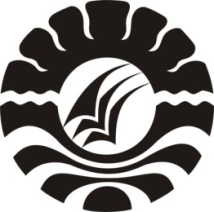 MENGEMBANGKAN KEGIATAN PERMAINAN KARTU HURUF BERGAMBAR UNTUK MENINGKATKAN KEMAMPUAN MEMBACA PERMULAAN PADA KELOMPOK B DI TAMAN KANAK-KANAK DUA  PUTRA KECAMATAN BIRINGKANAYA KOTA MAKASSARSKRIPSIROSMINIPROGRAM STUDI PENDIDIKAN GURU PENDIDIKAN ANAK USIA DINI FAKULTAS ILMU PENDIDIKANUNIVERSITAS NEGERI MAKASSAR2016MENGEMBANGKAN KEGIATAN PERMAINAN KARTU HURUF BERGAMBAR UNTUK MENINGKATKAN KEMAMPUAN MEMBACA PERMULAAN PADA KELOMPOK B DI TAMAN KANAK-KANAK DUA PUTRA KECAMATAN BIRINGKANAYA KOTA MAKASSASKRIPSIDiajukan Untuk Memenuhi Sebagian Persyaratan  Guna Memperoleh  Gelar Sarjana Pendidikan Pada Program Studi Pendidikan Guru Pendidikan Anak Usia Dini Strata Satu Fakultas Ilmu Pendidikan Universitas Negeri MakassarROSMININIM.1449046097	PROGRAM STUDI PENDIDIKAN GURU PENDIDIKAN ANAK USIA DINI FAKULTAS ILMU PENDIDIKANUNIVERSITAS NEGERI MAKASSAR2016P E R S E T U J U A N  P E M B I M B I N GMengembangkan Kegiatan Permainan Kartu Huruf Bergambar Untuk Meningkatkan Kemampuan Membaca Permulaan Pada Kelompok B Di Taman Kanak-Kanak Dua Putra Kecamatan Biringkanaya Kota MakassarNama                  :  RosminiNIM                    :  1449046094Program Studi   :  Pendidikan Guru Pendidikan Anak Usia DiniFakultas              :  Ilmu PendidikanSetelah diperiksa dan diteliti, naskah skripsi ini telah memenuhi syarat untuk diujikan.Makassar, 29 Januari 2016Pembimbing I                                                               Pembimbing II.Dra. HJ. Sumartini.M.Pd                                         Hajerah. S.Pd.I. M.Pd.NIP. 194912281978032002                                                     NIP.198521062012122005Disahkan :Ketua Prodi PG-PAUD FIF UNMSyamsuardi.S.Pd.M.PdNIP. 19830210200812 1002PENGESAHAN UJIAN SKRIPSI Skripsi dengan Judul “Mengembangkan Kegiatan Permainan Kartu Huruf Bergambar Untuk Meningkatkan Kemampuan Membaca Permulaan Pada Kelompok B Di Taman Kanak-Kanak Dua Putra Kecamatan Biringkanaya Kota Makassar “diterima oleh Panitia Ujian Skripsi Fakultas Ilmu Pendidikan Universitas Negeri Makassar dengan SK Dekan No     /UN.36.4/KP/2016  tanggal       Januari 2016 untuk memenuhi persyaratan penyelesaian studi / memperoleh gelar Sarjana Pendidikan pada Prodi PG-PAUD Fakultas Ilmu Pendidikan UNM pada hari Rabu tanggal 27 Januari 2016Disahkan OlehPD l Bidang Akademik FIP UNMDr.Abdul Saman ,M.Si,KonsNIP.19720817 200212 1 001Panitia Ujian :	  1. Ketu                      :   Drs. Muslimin, M.E.d                  (…………………  …)2. Sekfretaris            :   Syamsuardi, S.Pd, M.Pd             (……………………..) 	3. Pembimbing  I      :  Drs. Hj. Sumartini, M.Pd            (……………………..)   4. Pembimbing  II    :   Hajerah, S.Pd.I, M.Pd                 (……………………..)    5. Penguji  I              :   Dra. Kartini Marzuki, M.Si        (…………………. …) 6. Penguji  II            :   Dr. Abdul Hakim, S.Pd, M.Si      (………………… ….) MOTOTerus lah mengejar mimpimu hingga cemohan itu berubah menjadi tepuk tangan(Rosmini)Karya ini kuperuntukkan kepada kedua orang tua, suami dan anak-anakku yang tercintaABSTRAKROSMINI, 2016.  Mengembangkan Kegiatan Permainan Kartu Huruf Bergambar Untuk Meningkatkan Kemampuan Membaca Permulaan Pada Kelompok B Di Taman Kanak-Kanak Dua Putra Kecamatan Biringkanaya Kota Makassar. Pengembangan pembelajaran dibimbing oleh Dra. Hj.Sumartini,M.Pd, dan Hajerah,S.Pd.I, M.Pd. Program Studi Pendidikan Guru Pendidikan Anak Usia Dini Fakultas Ilmu Pendidikan Universitas Negeri Makassar. Penelitian ini di latar belakangi oleh kurangnya kemampuan membaca permulaan anak kelompok B di Taman Kanak-Kanak Dua Putra di Kecamatan Biringkanaya Kota Makassar . Di samping itu guru masih sering menggunakan Lembar Kerja Anak (LKA), papan tulis dan spidol sebagai media  pembelajaran membaca permulaan. Selanjutnya, masalah dalam pengembangan pembelajaran ini adalah “Bagaimana mengembangkan kegiatan permainan kartu huruf bergambar untuk meningkatkan kemampuan membaca permulaan pada kelompok B di Taman Kanak-Kanak Dua Putra Kecamatan Biringkanaya Kota Makassar”. Tujuan pengembangan pembelajaran ini untuk mengetahui bagaimana mengembangkan kegiatan permainan kartu huruf bergambar untuk meningkatkan kemampuan membaca permulaan pada kelompok B di Taman Kanak-Kanak Dua Putra Kecamatan Biringkanaya Kota Makassar . Subyek dalam pengembangan pembelajaran ini adalah guru dan anak kelompok B  sebanyak 12 orang yang terdiri dari 7 anak laki-laki dan 5 anak perempuan. Pengumpulan data dilakukan melalui observasi dan dokumentasi. Data kemudian dianalisis secara kualitatif melalui tahap penyelidikan . penyajian dan penarikan kesimpulan. Hasil yang dicapai setelah mengembangkan kegiatan  bermain kartu huruf bergambar  menunjukkan peningkatan kemampuan membaca permulaan . Anak mampu  membaca dini dengan baik . Dengan demikian mengembangkan kegiatan bermain kartu huruf bergambar menjadi salah satu pilihan bagi pendidik anak usia dini untuk pengembangan pembelajaran khususnya dalam meningkatkan kemampuan membaca permulaan atau membaca dini.KATA  PENGANTARSegala puji bagi Allah atas limpahan karunia dan rahmat-Nya yang telah memberikan kemudahan, kelancaran dan kemampuan menyelesaikan Tugas Akhirpengembangan pembelajaran yang berjudul ”Mengembangkan Permainan Kartu Huruf Bergambar Untuk Meningkatkan Kemampuan Membaca Permulaan Pada Kelompok B Di Taman Kanak-Kanak Dua Putra Kecamatan Biringkanaya Kota Makassar” dapat kami selesaikan sesuai jadwal yang ditentukan. Penyusunan laporan pengembangan pembelajaran ini, penulis menghadapi banyak kesulitan, baik dalam proses pengumpulan bahan laporan maupun dalam penulisannya. Namun berkat bimbingan dan dorongan dari berbagai pihak, maka kesulitan dapat kami atasi. Oleh karena itu sangat pantas kami penulis menyampaikan ucapan terima kasih yang sebesar-besarnya kepada yang terhormat Dra. Hj. Sumartini, M.Pd sebagai Pembimbing I dan Hajerah, S.Pd.I, M.Pd sebagai Pembimbing II atas kesempatan nya membimbing kami selama menyusun laporan pengembangan pembelajaran ini.Penulis tidak lupa mengucapkan terima kasih kepada yang terhormat :Prof. Dr. Arismunandar, M.Pd Rektor Universitas Negeri Makassar yang telah memberi peluang untuk mengikuti proses perkuliahan di Fakultas Ilmu Pendidikan UNM.Dr. Abdullah Sinring, M.Pd sebagai Dekan FIP UNM yang senantiasa memberikan motivasi dalam menempuh perkuliahan di Universitas Negeri Makassar.Dr. Abdul Saman, M.S.i, Drs. Muslimin, M.Ed, Dr. Pattaufi, M.S.i dan Dr. Parwoto, M.Pd. Sebagai Wakil Dekan I, II, III dan IV yang telah memberikan kemudahan dalam rangka menempuh pendidikan di UNM.Syamsuardi, S.Pd, M.Pd Ketua Prodi PGPAUD FIP UNM yang penuh perhatian mendorong penulis sehingga perkuliahan dapat diselesaikan sesuai waktu yang telah ditentukan.Dosen serta Pegawai Tata Usaha PG-PAUD UNM yang telah memberikan perhatian dan pelayanan yang terbaik selama proses perkuliahan.Kepala Sekolah dan semua Guru Taman Kanak-Kanak Dua Putra Kecamatan Biringkanaya Kota Makassar yang sangat membantu dalam penyelesaian pendidikan kami.Semoga semua amal kebaikan dari berbagai pihak mendapatkan  balasan kebaikan yang berlimpah ganda dari Allah SWT. Dan semoga tugas akhir skripsi ini bermanfaat khususnya bagi pembaca. Makassar,          Januari, 2016Penulis,DAFTAR ISIHALAMAN JUDUL…………………………………………………………       iHALAMAN JUDUL 	    iiPERSETUJUAN PEMBIMBING 	   iii HALAMAN KEASLIAN PENGEMBANGAN PEMBELAJARAN 	   ivMOTO	    vABSTRAK……………………………………………………………………..   viKATA PENGANTAR 	  vii	DAFTAR ISI 	   ixDAFTAR LAMPIRAN	   xi BAB I    PENDAHULUANLatar Belakang Masalah 	    1	Rumusan Masalah 	    5	Tujuan Pengembangan 	    5	Manfaat Pengembangan 	    6	BAB II  TINJAUAN PUSTAKA Pengertian 	    7	Pengertian Bermain Kartu Huruf Bergambar	    7Pengertian Kemampuan Membaca Permulaan	    9Langkah-Langkah Mengembangkan Bermain Kartu Huruf Bergambar Untuk Meningkatkan Kemampuan Membaca Permulaan…………………………………………………………   14Kelebihan Kartu Huruf Bergambar	  15Kelemahan Kartu Huruf Bergambar	  16	BAB III METODE PENGEMBANGANSubjek Pembelajaran 	  18	Waktu dan Tempat Pembelajaran 	  18	Desain / Prosedur Pengembangan…………………………………….  18Teknik Analisis Data	   20Standar Pencapaian	   21BAB IV HASIL DAN PEMBAHASAN 	Hasil Pengembangan Pembelajaran 	   23Pembahasan 	   39BAB V  KESIMPULAN DAN SARAN 	Kesimpulan 	   40Saran 	   42DAFTAR PUSTAKA LAMPIRANLAMPIRAN- LAMPIRANHalamanNO.          NAMA LAMPIRAN-LAMPIRAN     Rencana Kegiatan Harian (RKH)RKH Pertemuan PertamaRKH Pertemuan KeduaRKH Pertemuan KetigaRKH Pertemuan KeempatRKH Pertemuan Kelima     Skenario PembelajaraSkenario Pembelajaran Pertemuan PertamaSkenario Pembelajaran Pertemuan KeduaSkenario Pembelajaran Pertemuan KetigaSkenario Pembelajaran Pertemuan KeempatSkenario Pembelajaran Pertemuan Kelima     Kisi-Kisi Instrumen Pelaksanaan Pembelajaran     Pedoman Observasi Anak     Pedoman Observasi Guru     Persuratan     Riwayat HidupBAB IPENDAHULUANLatar Belakang Masalah Taman Kanak-Kanak (TK) merupakan lembaga yang memberikan layanan pendidikan kepada anak usia dini pada rentangan usia 4-6 tahun. Pada masa ini dapat dikatakan sebagai masa peka belajar, dimana segala potensi kemampuan anak dapat dikembangkan secara optimal.Pembelajaran pendidikan di Taman-Kanak-Kanak membantu meletakkan dasar kearah perkembangan sikap pengetahuan, keterampilan, daya cipta dan menyiapkan anak untuk memasuki pendidikan dasar dengan mengembangkan nilai agama(moral), fisik motorik, kognitif, bahasa, sosial emosi dan seni. Anak Usia Dini merupakan masa keemasan (The golden age), namun sekaligus periode yang sangat kritis dalam tahap perkembangan manusia. Pertumbuhan dan perkembangan anak usia dini, bahkan sejak dalam kandungan menentukan derajat kualitas kesehatan, intelegensi, kematangan emosional dan produktivitas  manusia  pada  tahap  berikutnya.  Dengan demikian investasi pengembangan  anak  usia  dini  merupakan  investasi,  yang  sangat  penting  bagi sumber daya manusia yang berkualitas.Bahasa sebagai salah satu aspek perkembangan yang harus dikembangkan pada usia taman kanak-kanak. Bahasa merupakan media komunikasi agar anak dapat menjadi bagian dari kelompok sosialnya. Bahasa dapat berbentuk lisan, tulisan, isyarat dan bilangan. Membaca merupakan bagian dari perkembangan bahasa dapat diartikan menterjemahkan simbol atau gambar ke dalam suara yang dikombinasi dengan kata disusun agar orang lain dapat memahaminya. Anak yang  menyukai gambar, huruf,  buku cerita dari sejak awal perkembangannya akan mempunyai keinginan membaca lebih besar karena mereka tahu bahwa membaca memberikan informasi baru dan menyenangkan. Selama ini, pelajaran membaca tidak diperkenankan di tingkat TK kecuali hanya pengenalan huruf-huruf dan angka-angka. Akan tetapi, pada perkembangan terakhir ini dapat menimbulkan sedikit masalah, karena pelajaran di kelas satu sekolah dasar sulit diikuti jika anak-anak lulusan TK belum bisa membaca sehingga guru TK harus mampu memilih strategi dan media pembelajaran yang tepat (Aulia, 2011).Berbagai  metode mengajar dipraktekkan  oleh pendidik  dengan  harapan bisa membantu anak didiknya menguasai keterampilan membaca. Banyak hal yang harus dipersiapkan untuk mengajarkan  anak membaca, karena membaca tidak muncul begitu saja pada diri anak, tetapi harus melalui proses yang panjang dengan adanya stimulasi-stimulasi dan pembelajaran yang menyenangkan sesuai dengan tahapan anak (Aulia, 2011: 20). Peran guru ataupun orang tua sejak sedini mungkin sangat penting dalam upaya membentuk lingkungan yang mengundang anak untuk melakukan pembelajaran yang menyenangkan dan nyaman sehingga dapat membantu meningkatkan kemampuan membaca permulaan anak. Pengembangan kemampuan membaca berhubungan langsung dengan tingkat bimbingan orang dewasa dalam menggunakan bahasa dan menekankan hubungan tulisan dengan abjad, kata, dan pesan (Stephanie Muller, 2006: 8). Persoalan yang terpenting untuk mengajarkan membaca pada anak adalah bagaimana cara mengajarkannya ke anak sehingga anak menganggap kegiatan belajar mereka seperti bermain dan bahkan memang berbentuk sebuah permainan yang menarik. Jadi, kegiatan atau pembelajaran membaca di Taman Kanak-Kanak dapat dilaksanakan selama masih dalam batas-batas aturan dan sesuai dengan karakteristik anak, yakni belajar sambil bermain (Aulia, 2011: 21).Permainan kartu bergambar dan huruf dapat memberikan suatu situasi belajar yang santai dan informal, bebas dari ketegangan dan kecemasan. Anak- anak dengan aktif dilibatkan dan dituntut untuk memberikan tanggapan dan membuat  keputusan.  Dalam  memainkan  suatu  permainan,  anak-anak  dapat melihat  -kata berkali-kali, namun tidak dalam cara yang membosankan dan berulang-ulang. Bermain dengan kartu bergambar haruslah menyenangkan dan belajar membaca itu harus dibuat menjadi suatu hal yang menyenangkan pula. Bagi anak usia Taman Kanak-Kanak belajar membaca itu penting, anak-anak yang gemar membaca akan mempunyai rasa kebahasaan yang tinggi. Mereka akan berbicara, menulis dan memahami gagasan-gagasan rumit secara lebih baik. Kegemaran membaca permulaan harus dikembangkan sejak usia dini, hal ini sejalan dengan pendapat Montessori dan Hainstock yang mengemukakan bahwa pada usia 4-5 tahun anak sudah bisa diajarkan membaca dan menulis. Bahkan membaca dan menulis merupakan permainan yang menyenangkan bagi anak usia dini. Hal ini diperkuat oleh Tom dan Sobol (2003) bahwa anak yang sudah memiliki kesiapan membaca di Taman Kanak-Kanak lebih percaya diri dan penuh kegembiraan.Berdasarkan pengamatan terhadap kegiatan proses belajar mengajar di kelompok B Taman Kanak- Kanak Dua Putra  Makassar, dalam hal ini sebagian besar anak belum mampu membaca permulaan tetapi hanya menghafal saja,   karena   metode  pembelajaran   yang  digunakan  oleh   guru  tidak bervariasi atau monoton sehingga anak mengalami kebosanan. Berkaitan dengan hal di atas, maka yang lebih penting adalah bagaimana menjadikan anak mampu membaca dengan baik. Olehnya itu untuk menjadikan anak mampu membaca maka peran orang tua dan guru memilih media atau sarana yang dapat membantu mengasah kemampuan anak dengan cara yang menyenangkan dan sesuai dengan perkembangan anak, penggunaan strategi, metode dan sumber atau media belajar mengajar harus sesuai dengan kebutuhan, minat dan kemampuan anak didik. Dalam rangka untuk mewujudkan tujuan tersebut,  maka perlu adanya usaha yang harus di lakukan secara bertahap, karena membaca merupakan proses yang rumit dibandingkan dengan proses komunikasi secara lisan. Untuk itu tindakan awal yang perlu ditempuh seorang pendidik (guru) adalah membentuk kebiasaan dan kegemaran membaca melalui media yang dipilih dengan tujuan anak dapat tertarik minat bacaannya sejak dini.  Dalam kaitannya dengan pengembangan kognitif anak, media yang digunakan adalah untuk belajar dan bermain. Salah satu media itu adalah kartu huruf bergambar agar  pembelajaran menjadi lebih menarik, menyenangkan dan dengan sendirinya dapat meningkatkan kemampuan membaca anak. Media saat ini tidak hanya berfungsi sebagai alat bantu mengajar melainkan juga mampu berfungsi sebagai pembawa informasi atau pesan instruksional yang diperlukan anak. Selain itu, media ini sangat menarik karena disertai dengan gambar-gambar yang menarik, mudah dibuat, harganya murah, mudah didapat, serta huruf yang jelas dan tebal sehingga memudahkan anak untuk mempelajarinya. Media ini juga mampu menunjukan pokok masalah karena gambar mempunyai sifat konkrit. Gambar memiliki  kekuatan  besar  dalam   merespon   otak anak.  Anak   akan   mudah memahami kata-kata yang dipelajarinya dengan melihat gambar. Dari uraian di atas, yang mendasari penulis untuk melakukan pengembangan pembelajaran berdasarkan judul "Mengembangkan Kegiatan Permainan Kartu Huruf Bergambar Untuk Meningkatkan Kemampuan Membaca Permulaan Kelompok B di Taman Kanak-Kanak Dua Putra Kecamatan Biringkanaya , Kota Makassar”.B. Rumusan MasalahBagaimana mengembangkan kegiatan permainan kartu huruf bergambar untuk   meningkatkan kemampuan membaca permulaan pada kelompok B di Taman Kanak-Kanak Dua Putra ?C. Tujuan Pengembangan Untuk mengetahui bagaimana mengembangkan kegiatan permainan kartu huruf bergambar untuk meningkatkan kemampuan membaca permulaan pada kelompok B di Taman Kanak-Kanak Dua Putra.D. Manfaat PengembanganManfaat Teoritisa. Menambah  wacana tentang  kartu huruf  bergambar  sebagai upaya meningkatkan kemampuan membaca permulaan.                 b. Sebagai dasar pemilihan pembelajaran dalam mengembangkan aspek  kebahasaan2.	Manfaat Praktis        a.   Bagi Guru1)  Dapat	memberikan	masukan	positif	 dalam	pembelajaran membaca pada anak kelompok B 2) Dapat memberikan solusi terhadap masalah atau kendala pelaksanaan pembelajaran membaca dengan kegiatan permainan kartu gambar pada anak kelompok B 3) Sebagai dasar bagi guru dalam meningkatkan keterampilan dan kreativitas dalam pelaksanaan pembelajaran membaca.b.   Bagi Anak Didik1)  Dapat meningkatkan kemampuan membaca peserta didik.2)  Dapat menambah perbendaharaan kata..BAB IITINJAUAN PUSTAKAPengertianPengertian Bermain Kartu Huruf BergambarPermainan merupakan alat bagi anak untuk menjelajahi dunianya, dari yang tidak dikenali sampai. Pada yang diketahui, dari yang tidak dapat diperbuat sampai mampu melakukannya.  Bermain  bagi anak memiliki nilai dan ciri yang penting dalam kemajuan perkembangan sehari-hari. Pada awal-awal permulaan, bermain memiliki resiko, selain resiko juga ada unsur lain yang pengulangan.Menurut Ismail (2009: 27) permainan adalah suatu alat aktivitas yang membantu anak mencapai perkembangan yang utuh, baik fisik, intelektual, sosial, moral dan emosional. Metode bermain sangat cocok digunakan dalam proses belajar mengajar pada anak usia dini. Sebab sudah tidak bisa dihindari dan dipungkiri lagi bahwa setiap anak kecil pasti nya sangat menyukai sebuah permainan, baik permainan yang sederhana , sampai permainan yang mengandung sebuah tantangan  jika metode bermain ini selalu diterapkan maka selain akan disukai oleh para anak-anak kecil, pada dasarnya metode ini akan banyak membawa manfaat bagi perkembangan anak. Manfaat permainan dengan menggunakan permainan kartu bergambar dapat memberikan kepada anak untuk mengembangkan aspek bahasanya secara optimal dengan melihat secara langsung gambar dan bentuk-bentuk yang diperlihatkan guru untuk menyusun sebuah kata lalu mengucapkan secara jelas dan benar sesuai gambar dan huruf nya. Permainan kartu bergambar sangat menarik perhatian dan minat anak. Kata-kata yang terdapat dibawah gambar merupakan kata-kata yang mudah berupa beberapa huruf atau suku kata.dan  membantu anak  belajar  mengenal huruf-huruf  dalam huruf  belajar membaca. Bermain dan belajar dapat digolongkan menjadi dua hal yang saling berkaitan. Bermain adalah belajar menyesuaikan diri dengan keadaan.(Soemitro,1992) Sementara menurut Sukintaka (1997:2) bermain dapat dirumuskan bahwa “Bermain mempunyai pengertian suatu kegiatan yang dilakukan dengan rasa senang, sukarela, bersungguh-sungguh tetapi bukan merupakan kesungguhan, dan semata-mata hanya memperoleh kesenangan dan bermain nya”.Kartu huruf bergambar yang dimaksud dalam pengembangan pembelajaran ini adalah media pembelajaran berbentuk kartu dari kertas tebal yang memiliki kata-kata dan gambar menarik dan gambar menarik yang sesuai dengan tema pembelajaran misalnya seri komunikasi, tumbuhan, hewan, transportasi, telekomunikasi, dan sebagainya, yang dirancang untuk meningkatkan kemampuan membaca anak Soeharto ( Dyah Ayu, 2005:27), mengatakan bahwa “kartu merupakan salah  satu ide untuk menyampaikan pendapat konsep  dalam bentuk tertulis”. Sedangkan gambar merupakan alat visual yang penting dan mudah didapat serta konkrit dengan masalah yang digambarkannya (Sulaiman, 1985: 27). Kartu huruf bergambar termasuk dalam jenis media visual , yaitu penerima pesan (anak) akan menerima informasi melalui indra penglihatan nya karena pesan yang akan disampaikan dituangkan ke dalam simbol- simbol komunikasi visual (Dhieni, 2008: 11.13). Penggunaan media gambar dan kartu sangat cocok dengan karakteristik anak usia dini yang  masih anak-anak. Aulia (2011: 84) mengatakan bahwa gambar memiliki kekuatan besar dalam merespon otak anak. Melalui media visualisasi (gambar), selain anak menangkap bunyi lafal dari suatu huruf atau nama tertentu, ia juga akan ingat bentuk dari nama-nama tersebut.. Pengertian-pengertian di atas dapat disimpulkan bahwa kartu huruf bergambar adalah media visual yang digunakan untuk pembelajaran membaca permulaan  yang  berupa  kertas  tebal  yang  berbentuk  persegi  panjang  yang berisikan kata yang di dalamnya berisi gambar yang sesuai dan kata sesuai dengan gambar tersebut. Media ini juga dibuat dengan jelas disertai gambar yang menarik dan berwarna-warni. Media ini dimainkan dengan menggunakan papan flannel yang terdiri dari kantung-kantung kecil yang nantinya untuk menaruh kartu kata bergambar. Seri gambar atau kata yang tersedia bermacam-macam sesuai dengan tema yang diajarkan.Pengertian  Kemampuan Membaca PermulaanMilman, (2010 :17) Kemampuan merupakan kesanggupan, kecakapan, kekuatan untuk berusaha dengan diri sendiri Sehingga kemampuan adalah kecakapan individu dalam menguasai tugas yang diberikan .  Seperti halnya kemampuan membaca anak di Taman Kanak-Kanak  memang belum sempurna namun demikian potensi yang ada dalam diri anak dapat dirangsang dengan menumbuhkan minat membaca. Membaca merupakan persatuan kegiatan yang terpadu yang mencakup beberapa kegiatan seperti mengenai huruf dan kata-kata, menghubungkan dengan bunyi, makanannya serta menarik kesimpulan mengenai maksud bacaan. Membaca merupakan bahasa tulis yang bersifat reseptif. Kemampuan membaca termasuk kegiatan yang komplex dan melibatkan berbagai keterampilan. Jadi, kegiatan membaca merupakan suatu kesatuan kegiatan  yang  terpadu  yang  mencakup beberapa  kegiatan  yang  seperti mengenali huruf dan kata-kata, menghubungkannya dengan bunyi, maknanya serta menarik kesimpulan mengenai maksud bacaan. Menurut Tarigan (1986: 7) membaca merupakan suatu proses yang dilakukan serta digunakan oleh pembaca untuk memperoleh pesan, yang hendak disampaikan oleh penulis melalui media kata-kata atau bahasa tulis. Suatu proses yang menuntut agar kelompok kata yang merupakan suatu kesatuan akan terlihat dalam suatu pandangan sekilas, dan agar makna kata-kata secara individual akan dapat diketahui. Kalau hal ini tidak terpenuhi, maka pesan yang tersurat dan yang tersirat tidak akan tertangkap atau dipahami, dan proses membaca itu tidak terlaksana dengan baik. Selanjutnya, membaca permulaan atau membaca dini menurut para ahli, anak-anak telah memiliki alat memperoleh bahasa dan keupayaan membaca sejak ia dilahirkan. Membaca adalah kegiatan fisik dam mental untuk menemukan makna dari tulisan. Disebut kegiatan fisik karena ada bagian tubuh yaitu yang melakukannya, disebut bagian dari kegiatan mental, karena ada bagian pikiran terutama dan ingatan terlibat di dalamnya.Masri (2008: 4) mengatakan bahwa membaca permulaan menekankan pengkondisian anak untuk masuk dan mengenal bacaan sehingga belum sampai pada pemahaman yang mendalam pada materi bacaan. Membaca permulaan adalah suatu kesatuan kegiatan yang terpadu mencakup beberapa kegiatan  seperti  mengenali  huruf  dan  kata-kata,  menghubungkannya  dengan bunyi, maknanya, serta menarik kesimpulan mengenai maksud bacaan (Dhieni, 2005: 5.5).Kegiatan membaca untuk kanak usia dini masuk dalam  lingkup perkembangan bahasa keaksaraan (Permendiknas No 58 Tahun 2009) yaitu ;Kemampuan bahasa anak 5-6 tahun dari segi keaksaraan yaitu: (1) menyebutkan simbol huruf vokal dan konsonan yang dikenal, (2) membuat gambar dan core tan tentang cerita mengenai gambar yang dibuat sendiri, (3) menyebutkan nama-nama benda yang suara huruf awalnya sama, (4) menyebutkan kata yang mempunyai huruf awal  yan sama, 5) menghubungkan gambar dengan kata, (6) membaca gambar yang memiliki kata sederhana (7) menceritakan isi buku walaupun tidak8menghubungkantulisansederhanadengansimbolyang          melambangkan nya,  (9)  membaca  buku  cerita  bergambar  sederhana dengan menunjuk  beberapa kata  yang dikenali nya,  (10) mengucapkan syair lagu sambil diiringi senandung lagunya, (11) membaca dan menulis nama sendiri dengan lengkap.Disini anak akan belajar untuk mengenal simbol-simbol huruf, menyebutkan nama benda yang suara huruf awalnya sama, menyebutkan kata yang mempunyai huruf awal yang sama, memahami hubungan antara bunyi dan bentuk huruf dengan membaca gambar atau menghubungkan tulisan dengan simbol, serta membaca dan menulis namanya sendiri dengan  lengkap. Membaca pada tingkat awal  atau membaca permulaan  dapat  diberikan  kepada  anak  di  Taman  Kanak-  kanak.  Hal  ini tergantung pada kesiapan membaca anak. Tanda-tanda anak yang mempunyai kesiapan membaca yaitu dapat memahami bahasa lisan, dapat mengucapkan kata dengan jelas, dapat mengingat kata-kata, dapat mengucapkan bunyi huruf, sudah menunjukan minat membaca, dan dapat membedakan suara atau bunyi dan objek dengan baik.Sukewi (2005 : 22) dikatakan bahwa “membaca permulaan atau membaca dini membaca yang diajarkan secara terprogram kepada anak pra sekolah mempunyai prinsip dini”. Ada lima prinsip membaca permulaan atau membaca dini yaitu :1).Materi bacaan harus terdiri dari kata-kata frasa dan kalimat2).Membaca terutama harus didasarkan pada kemampuan memahami bahasa lisan dan bukan pada kemampuan berbicara.3).Membaca bukan mengajarkan aspek-aspek bahasa atau konsep-konsep (tata bahasa)Membaca tidak harus bergantung kepada pengajaran menulis4).Mengajarkan membaca harus menyenangkan bagi anak.Selanjutnya, Sukewi (2005:22) menyatakan bahwa” membaca permulaan atau membaca dini mempunyai keunggulan dan kebaikan, antara lain :1).Memenuhi rasa ingin tahu anak 2).Situasi akrab dan informasi di rumah, di Taman Kanak-Kanak merupakan faktor yang kondusif bagi anak untuk belajar 3).Anak usia dini umumnya perasa, suka meniru, mudah terkesan serta mudah diatur. 4).Anak yang berusia dini dapat mempelajari sesuatu dengan mudah dan cepat 5).Secara umum pembelajaran membaca dasar anak mendatangkan dampak terhadap peningkatan pendidikan anak-anak dalam semua bidang pengetahuan, sehingga masyarakat akan mendapat faedah yang besar.Beberapa pengertian di atas dapat disimpulkan bahwa membaca permulaan merupakan proses mengenal bacaan yang dilakukan secara terprogram yang diperuntukkan  untuk  anak  usia  dini.  Melihat  hal  ini,  anak  Taman Kanak-Kanak sudah  dapat diajarkan untuk membaca namun harus sesuai dengan perkembangan anak/tanpa paksaan dan dengan cara yang menyenangkan karena persoalan yang terpenting adalah cara yang digunakan untuk mempelajarinya sehingga anak menganggap kegiatan  belajar  mereka  seperti  bermain.  Sedangkan  dalam  penelitian  ini, membaca yang dimaksud adalah kemampuan anak dalam mengucapkan bunyi huruf, membedakan huruf, menyebutkan benda yang mempunyai suara huruf awal sama, memahami hubungan  bunyi  dan huruf (dengan menghubungkan  tulisan dengan simbol yang melambangkan nya), menyebutkan kata yang mempunyai huruf awal sama, dan melafalkan kata dengan jelas. Indikator: Mengelompokkan macam-macam gambar yang mempunyai bunyi yang samaSelanjutnya  keterkaitan antara  permainan  kartu  bergambar  dengan kemampuan membaca permulaan dalam pengembangan pembelajaran ini permainan kartu bergambar dengan kemampuan membaca permulaan selalu berkaitan atau berhubungan, dimana kemampuan membaca permulaan sebagai variabel x dan permainan kartu bergambar sebagai variabel y. Dalam hal ini anak sangat tertarik dan senang dengan gambar yang berwarna-warni yang terdapat pada kartu, sehingga mampu memotivasi dan menumbuhkan rasa ingin tahu pada anak. Dengan rasa ingin tahu yang tinggi maka akan memicu anak   untuk  segera   melakukan   permainan   dengan   kartu   bergambar tersebut. Peneliti menggunakan acuan dari beberapa pendapat ini untuk menentukan indikator dalam penelitian. Peneliti mengambil kesimpulan bahwa membaca permulaan	adalah	kemampuan	anak	dalam	mengucapkan	bunyi	huruf, membedakan huruf, menyebutkan benda yang mempunyai suara huruf awal sama, memahami hubungan bunyi dan huruf (menghubungkan tulisan dengan simbol yang melambangkan nya), menyebutkan kata yang mempunyai huruf awal sama, dan  melafalkan  kata  dengan  jelas.  Kemampuan  inilah  yang  akan  digunakan peneliti sebagai indikator atau kemampuan yang akan dinilai dalam penelitian3. Langkah-Langkah Mengembangkan Kegiatan Permainan Kartu Huruf Bergambar Tehnik permainan kartu bergambar untuk belajar membaca menggunakan permainan kartu bergambar maka memerlukan tehnik-tehnik supaya anak mudah memahaminya. Dalam hal ini tehnik yang harus diperhatikan adalah sebagai berikut :1) Kartu bergambar yang digunakan dalam permainan dipusatkan untuk membantu anak-anak untuk mencari bunyi awal sebuah kata dan menghubungkannya pada suatu huruf.2)  Memilih  kata-kata  yang  dimulai  dengan  bunyi  konsonan  tanggal, seperti ”basa” atau ”baju”, bukan konsonan rangkap seperti ”blok” atau brokat.3)  Memperbanyak latihan bagi anak agar mampu mengenali bunyi huruf- huruf bila huruf itu membentuk bagian dari kata.Tadkiroatun, (2009: 112). penggunaan kartu huruf beranjak pada pemahaman bahwa anak pada usia 4-5 tahun masih berpijak pada “Belajar Melalui Bermain” atau “Bermain Sambil Belajar”. Adapun langkah-langkah Bermain untuk landasan membaca permulaan anak  usia  4-5 tahun atau pada anak kelompok B  adalah : 1). Pembacaan  cerita  bergambar  dengan  sedikit tulisan, 2).Permainan  acak huruf,3). Permainan  tata huruf,4). Mencari label yang sama, 5).menebak  tulisan,  6).Membaca  gambar,  7). Mencocokkan  huruf,  mencari  huruf  yang sama, 8). Permainan  silabel, 9). Mengecap  huruf, 10). Mengelompokkan  huruf,  11). Mengenal huruf yang hilang, 12). Dan kegiatan lain yang memberi kesempatan anak mengenal simbol  utuh  (dilengkapi  dengan  gambar  dan  warna  permanen  seperti  label) maupun parsial (dalam bentuk guntingan huruf. 13.Pilihan model  permainan  ini  sangat  tergantung  pada  kreativitas  guru  yang  mengajar. Berdasar pemaparan di atas, media kartu huruf yang digunakan dalam mengembangkan kegiatan yang dipandu dengan metode permainan sesuai untuk diterapkan pada anak di Taman Kanak-Kanak Kelompok B, mengikuti perkembangan psikologi anak yang cenderung senang bermain. Melalui permainan seperti permainan kartu huruf, akan membantu guru dalam menyampaikan pelajaran dengan mudah dan menyenangkan bagi anak. Melalui permainan kartu huruf juga dapat membangun dan mengembangkan kreativitas belajar anakKelebihan Kartu Huruf BergambarMedia Kartu huruf bergambar sangat mempermudah guru dalam proses mengajarkan anak membaca. Banyak kelebihan yang dimiliki media ini sehingga anak juga akan mudah dalam belajar membaca. Kelebihan kartu huruf bergambar sebagai media gambar menurut Arif Sadiman (1986: 29) yaitu sebagai berikut:a.)Gambar  mempunyai   sifat   yang   konkrit   dan   realistis   sehingga mampu menunjukkan pokok masalah dibandingkan dengan media verbal.) Dapat mengatasi batasan ruang dan waktu karena tidak semua benda, objek atau   peristiwa   dapat dibawa   ke   kelas   dan tidak   selalu   bisa   dibawa (diperlihatkan).c.) Media gambar dapat mengatasi keterbatasan pengamatan. Misalnya penampang daun  yang tidak  mungkin  bisa  dilihat  dengan  mata telanjang namun  dapat disajikan dengan jelas dalam bentuk gambar.) Dapat memperjelas masalah dibidang apa saja dan tingkat usia berapa saja, sehingga dapat mencegah atau membentuk pemahaman. Harganya murah dan mudah untuk didapat serta mudah digunakan karena tanpa peralatan khususSedangkan kelebihan kartu huruf bergambar sebagai media gambar menurut Amir Hamzah Suleiman (1988: 29) yaitu sebagai berikut: (1).Gambar mudah diperoleh, dibuat sendiri, dan mudah digunakan,(2).penggunaan gambar merupakan hal yang wajar, (3). koleksi gambar dapat diperoleh terus dengan membuatnya sendiri atau mencari di berbagai sumber seperti majalah dan internet, (4). mudah mengatur pilihan untuk suatu pelajaran karena terdiri dari berbagai macam, bentuk, dan warna.Dari dua pendapat diatas, dapat disimpulkan bahwa kelebihan media gambar sebagai salah satu teknik media pembelajaran yang efektif karena mengkombinasikan fakta dan gagasan secara jelas, kuat dan terpadu melalui pengungkapan huruf dan gambar.Kelemahan Kartu Huruf BergambarSelain kelebihan-kelebihan di atas, kartu huruf  bergambar juga mempunyai beberapa   kelemahan   sebagai   media   gambar. Arif   Sadiman   (1986:   31), mengatakan bahwa kelemahan tersebut antara lain :a. Hanya menekankan persepsi indera mata atau hanya bisa untuk dilihat karena media ini berupa gambar dan disertai tulisan. Penggunaan media gambar tidak mampu untuk didengar, dirasa, diraba, dan di bau.b.) Terlalu kompleks dan kurang efektif untuk kegiatan pembelajaran.) Ukurannya  sangat  terbatas  bila  dilakukan  saat  proses  pembelajaran  dalam kelompok besar.Berdasarkan pendapat diatas, dapat disimpulkan bahwa, kelemahan media gambar adalah ditampilkan dalam ukuran yang terbatas, sehingga kurang dapat dilihat oleh semua peserta didik terutama peserta didik dibagian belakang, seperti itulah yang dimaksud kurang efektif dalam pembelajaranBerkaitan dengan pengembangan pembelajaran ini, media yang dibuat untuk mengatasi kelemahan-kelemahan tersebut dengan cara membuat gambar dengan jelas agar anak tidak salah menafsirkan gambar pada media kartu huruf, gambar yang dibuat tidak kompleks, dan gambar dibuat dalam ukuran relatif besar dalam arti dapat digunakan dalam satu kelas.Selanjutnya media kartu huruf harus memperhatikan karakteristik anak, dalam artian bahwa sebelum memberikan media kartu huruf bergambar kepada anak , terlebih dahulu harus diketahui kemampuan yang dimiliki anak dalam menggunakan media kartu huruf bergambar.BAB III METODE PENGEMBANGANSubjek PembelajaranKegiatan pembelajaran difokuskan pada pengembangan kegiatan permainan kartu huruf bergambar untuk peningkatan kemampuan membaca permulaan. Aspek yang akan diamati dalam kegiatan permainan kartu huruf bergambar anak di kelompok B Taman Kanak-Kanak Dua Putra, Kecamatan Biringkanaya, Kota Makassar, dengan jumlah siswa di kelas ini sebanyak 12 orang yang terdiri dari 7 orang siswa laki-laki dan 5  siswa perempuan dan guru 1 orang. Tempat Dan Waktu PembelajaranKegiatan pengembangan pembelajaran ini dilaksanakan pada anak kelompok B Taman Kanak-Kanak Dua Putra yang terletak di Kompleks Perumahan Bumi Permata Sudiang ,Kecamatan Biringkanaya, Kota Makassar. Kegiatan ini dilaksanakan pada bulan Desember 2015Desain / Prosedur PengembanganDesain PengembanganDesain yang digunakan pengembangan pembelajaran ini, adalah pengembangan pembelajaran yang difokuskan pada aspek pengembangan kemampuan membaca permulaan. Anak. Kegiatan bermain yang akan dilaksanakan adalah permainan kartu huruf bergambar. Kegiatan dan observasi dilakukan secara bersamaan. Dalam hal ini guru sebagai pelaksana kegiatan , pengamat, menarik kesimpulan dan menyusun laporan hasil pengembangan pembelajaran.2. Prosedur PengembanganProsedur Dalam kegiatan pengembangan pembelajaran yang akan dilakukan oleh guru adalah :Tahap PerencanaanDalam tahap perencanaan ini  kegiatan yang dilakukan adalah :a.  Guru  membuat  Rencana  Kegiatan  Harian  (RKH)  yang berdasarkan acuan kegiatan pembelajaran  b.    Guru mempersiapkan media atau perlengkapan yang akan digunakan  dalam permainan. c.     Membuat lembar observasi mengenai kegiatan guru d.   Membuat lembar observasi mengenai kegiatan pembelajaran anak.2)  Tahap PelaksanaanPada tahap pelaksanaan kegiatan belajar disesuaikan dengan scenario dan langkah-langkah tindakan pembelajaran yang telah disusun , seperti yang tertuang dalam Rencana Kegitan Harian (RKH) yang telah dibuat sebanyak 5 RKH. Pelaksanaan  tindakan kegiatan diikuti dengan pelaksanaan observasi. Penetapan bentuk kegiatan diharapkan mampu meningkatkan kemampuan motorik kasar anak. Saat memberikan kegiatan, maka saat itu juga kegiatan pengamatan dilakukan oleh guru. Guru mengamati anak saat akan melakukan kegiatan bermain kartu huruf bergambar, memberikan penilaian pada lembar penilaian setiap anak dan memberikan catatan dianggap penting yang berkaitan dengan rumusan masalah, pengamatan dilakukan terhadap kemampuan membaca permulaan. Tahap Analisa Hasil PengamatanPada tahap ini, adalah menganalisa hasil pengamatan selama pelaksanaan kegiatan bermain kartu angka bergambar. Mengumpulkan data hasil pembelajaran dan mengkaji tentang kemampuan membaca permulaan anak berdasarkan hasil pengamatan selama proses pembelajaran. Guru sebagai pelaksana menganalisis, mensintesis, memberi makna, menerangkan dan menyimpulkan hasil perencanaan, proses atau kendala dari tindakan yang diberikan.D. Teknik Analisis DataAnalisis data di gunakan dalam penelitian ini yaitu dengan menggunakan analisis kualitatif, sehingga data yang diperoleh dari hasil observasi dan dokumentasi di harapkan dapat menyelesaikan permasalahan yang dikaji Adapun model analisis data yang digunakan adalah kegiatan analisis interaktif yang dikembangkan oleh Miles dan Huberman (sugiono,2009:337)mengemukakan bahwa aktivitas dalam analisis data kualitatif dilakukan secara interaktif dan berlangsung secara terus menerus sampai tuntas. Adapun  aktivitas dalam analisis data terdiri dari data reduction, data display, dan data tuntas. Adapun aktivitas dalam analisis data terdiri dari mereduksi data, dan menyajikan data dan menarik kesimpulan sebagai berikut:a. Mereduksi data adalah proses kegiatan menyeleksi, menfokuskan, dan menyederhanakan semua data yang telah di peroleh mulai dari awal pengumpulan data sampai menyusun laporan penelitianb. Menyajikan data adalah kegiatan mengorganisasikan hasil reduksi dengan cara menyusun secara naratif sekumpulan informasi yang telah diperoleh dari hasil reduksi sehingga dapat memberikan kemungkinan penarikan kesimpulan dan pengambilan tindakan.c. Menarik kesimpulan dan verifikasi data adalah memberikan kesimpulan terhadap hasil penafsiran evaluasi yang mencakup pencapaian makna dan serta memberikan penjelasan, selanjutnya  dilakukan kegiatan  verifikasi yaitu menguji kebenaran, kekokohan dan kecocokan makna -makna yang muncul dari data.2. Standar Pencapaian Standar pencapaian dalam penelitian tindakan meliputi indikator hasil mengajar guru dan belajar anak selama pembelajaran. Untuk itu peneliti dan guru kelas menentukan tingkat kriteria keberhasilan tindakan pada setiap siklus pembelajaran . Kriteria tersebut setiap anak dan guru menunjukkan kategori rata- rata baik pada aktifitas mengajar dan belajar anak di Taman Kanak – Kanak  Dua Putra Kecamatan Biringkanaya, Kota Makassar.         Indikator keberhasilan  diinginkan di capai oleh penelitian adalah 80% dari jumlah anak didik telah berhasil memenuhi tingkat perkembangan yang akan di capai pada peningkatan kemampuan membaca permulaan  anak melalui pengembangan kegiatan bermain kartu huruf bergambar.Standar PencapaianBAB IVHASIL PENGEMBANGAN DAN PEMBAHASANGambaran Umum Lokasi PengembanganTaman Kanak-Kanak Dua Putra  yang beralamatkan di komplek Perumahan Bumi Permata Sudiang, Kecamatan Biringkanaya Kota Makassar. Taman Kanak-Kanak Dua Putra memiliki empat ruang kelas utama, ruang guru dan Kepala Sekolah, dan ruang  toilet.  Taman Kanak-Kanak Dua Putra  memiliki  halaman  yang  cukup    sebagai tempat yang baik untuk bermain anak-anak, selain itu halaman sekolah juga cukup mendukung kegiatan belajar mengajar di luar kelas.. Sarana prasarana yang dimiliki, di antaranya alat permainan diantaranya ayunan, perosotan  yang setiap harinya digunakan  anak  untuk  bermain.  Tenaga pengajar  yang  dimiliki oleh Taman Kanak-Kanak Dua Putra berjumlah 4 orang pengajar dan Kepala Sekolah ditambah 1 orang tenaga administrasi. Kualifikasi pendidikan, kepala sekolah adalah S2, sedang tenaga pengajar lain memiliki kualifikasi S1 PG PAUD, serta terdapat 2 orang guru yang masih menyelesaikan pendidikan S1 PG PAUD.Kurikulum yang digunakan di Taman Kanak- Kanak Dua Putra  mengacu pada Peraturan Menteri No.58 Tahun 2009 tentang Pendidikan Anak Usia Dini. Demikian	pula Satuan	Kegiatan Harian yang digunakan berpedoman dari Satuan Kegiatan Mingguan yang sudah disusun oleh kelompok guru yang beracuan pada Peraturan Mentri No.58 Tahun 2009. Selain itu, proses pembelajaran yang ada di Taman Kanak-kanak Dua Putra sudah cukup baik. Namun, dalam kegiatan pembelajaran membaca permulaan masih kurang, karena berpusat pada guru, kurang menerapkan prinsip pembelajaran untuk anak usia dini yaitu belajar sambil bermain, dan kurang memanfaatkan media karena guru sering menggunakan media papan tulis dan spidol atau mengerjakan di LKA (Lembar Kerja Anak) sehingga guru menjadi pusat pembelajaran dan anak hanya duduk manis  di  kursi  masing-masing.  Pada  saat  kegiatan  pembelajaran  membaca  di papan tulis, guru  menuliskan beberapa kata di papan tulis dan anak disuruh untuk mengeja  atau  membaca  per  huruf  kemudian  kata  tersebut  dibaca.  Secara bergantian anak mengeja satu per satu huruf dan membacanya. Terkadang guru menulis di papan tulis untuk dibaca bersama-sama dan setelah itu anak menulis di buku tulis masing-masing. Saat kegiatan ini, masih ada beberapa anak yang tidak memperhatikan, merasa bosan dengan tidur-tiduran dengan menaruh kepala di meja, berlari keluar kelas dan ramai dengan temannya.Pada  saat  kegiatan  pembelajaran  membaca  permulaan  menggunakan media LKA, anak disuruh untuk menghubungkan gambar dengan tulisan atau menuliskan kembali kata atau kalimat yang ada di LKA. Sebelum anak mengerjakan, guru menjelaskan dan memberi contoh namun masih banyak anak yang bingung sehingga sering bertanya pada guru. Beberapa anak bertanya kepada guru secara bersamaan, sehingga suasana kelas menjadi tidak tenang dan gaduh. Ada beberapa anak yang tidak memperhatikan ketika guru menjelaskan di depan kelas, ada anak  yang berbicara sendiri dengan temannya, mengganggu temannya, dan bahkan ada yang keluar untuk bermain di halaman.Guru  selalu  berusaha  untuk  menenangkan  kembali  suasana  di  dalam kelas serta memotivasi dan membantu apabila ada anak yang masih kesulitan dalam mengerjakan LKA maupun membaca dengan media papan tulis. Selama pembelajaran membaca menggunakan media papan tulis dan LKA, masih banyak anak yang mengalami kesulitan dalam hal mengenali huruf, membaca kata, menyebutkan benda  yang awalan suara atau hurufnya sama, dan  sering tidak selesai dalam mengerjakan di LKA.B. Pelaksanaan PengembanganPelaksanaan tindakan pada tahap ini dilakukan sebanyak 5 kali pertemuan sesuai dengan musyawarah yang telah dilakukan oleh peneliti dan guru sebagai kolaborator pengembangan pembelajaran.Pertemuan 1a. PerencanaanPeneliti  dan  guru  telah  menyusun  rencana  pelaksanaan  tindakan  pada dengan memberikan tindakan membaca menggunakan kartu huruf bergambar.   Pada tahap perencanaan peneliti dan guru menempuh langkah sebagai berikut:Menentukan tema, sub tema pembelajaran, merencanakan   pembelajaran yang tertuang pada RKH,  Menentukan indikator keberhasilan  Menyusun panduan pelaksanaan pembelajaran dan monitoring penelitian bagi guru kelas / kolaborator. Mempersiapkan fasilitas dan sarana prasarana untuk kegiatan pembelajaran membacaMempersiapkan media pembelajaran berupa kartu huruf bergambar. Menyiapkan instrumen penilaian berupa lembar observasi  untuk mencatat proses kegiatan membaca permulaan dan untuk mengetahui kemampuan membaca anak saat proses pembelajaran berlangsung.b.  Pelaksanaan TindakanPada kegiatan ini, anak dibagi menjadi 3 kelompok dan guru menjelaskan terlebih dahulu kepada anak tentang kegiatan yang akan dilakukan pada hari itu. Guru mengajak anak untuk bernyanyi lagu “a b c d” dan tepuk “Semangat” agar anak lebih siap untuk belajar. Kemudian guru memperlihatkan media yang akan digunakan yaitu kartu huruf bergambar kepada anak. Anak bersama-sama diminta untuk menyebutkan satu per satu nama gambar yang ada di kartu tersebut serta guru menanyakan huruf yang ada pada kartu. Guru memasukkan kartu pada kantung papan flannel dalam posisi terbalik lalu anak disuruh memilih salah satu. Kemudian guru meminta anak mengucapkan bunyi huruf yang ada pada kartu tersebut. Selanjutnya guru bertanya sambil menunjuk huruf lalu anak menyebutkan bunyi huruf yang ditunjuk guru atau guru yang menyebutkan bunyi huruf dan anak yang menunjuk hurufnya pada kartu tersebut. Selanjutnya  anak berdasarkan kelompoknya melakukan kegiatan atas perintah guru untuk mengelompokkan kartu huruf bergambar yang mempunyai huruf awal sama, menghubungkan huruf dengan gambar dan mencocokkan potongan kartu huruf bergambar dengan pasangannya.Pada saat melakukan pembelajaran membaca permulaan menggunakan media kartu kata bergambar, guru dan peneliti mengamati serta mencatat perkembangan anak khususnya dalam kemampuan mengelompokkan kartu huruf bergambar yang mempunyai huruf awalan sama.  Guru  memotivasi  dan  membimbing  anak  yang  masih kesulitan dalam kegiatan ini. Sebelum istirahat, anak cuci tangan secara bergantian, membaca doa sebelum makan,  makan  bersama-sama  dikelas,  berdoa  setelah  makan,  dan kemudian bermain di dalam dan luar kelas dengan permainan yang sudah disiapkan seperti ayunan, panjatkan dll.Pada kegiatan akhir  atau setelah istirahat, anak  masuk kelas,  setelah itu  guru melakukan  tanya jawab kepada anak tentang benda-benda dan dilanjutkan dengan mereview bersama anak tentang kegiatan yang telah dilakukan pada hari itu. Guru menanyakan tentang perasaan anak apakah senang atau tidak dalam  mengikuti  kegiatan  pada hari  itu.  Setelah  itu,  anak  bernyanyi  berdoa, guru dan anak berdoa bersama, pesan-pesan guru, salam, dan penutup. Anak yang pulang pertama adalah anak yang berangkatnya paling awal. Hal ini membuat  anak  bersemangat  untuk  datang pagi-pagi  sehingga pulangnya lebih cepat.c. Observasi1) Hasil Observasi GuruDari hasil observasi aktivitas guru, yaitu :  Guru  memperlihatkan kartu huruf bergambar kepada anak yang telah diletakkan di kantung  papan flannel secara terbalik. Aktivitas guru dikategorikan baik.Guru mengambil  satu kartu huruf dan mencoba untuk mengelompokkan kartu huruf bergambar yang mempunyai huruf awal sama, menghubungkan huruf dengan gambar dan mencocokkan potongan kartu huruf bergambar dengan pasangannya. Pada Kegiatan ini guru dikategorikan  baik.Guru mengajarkan cara mengerjakannya dengan cara kartu diatur dan mengelompokkan kartu huruf yang sebelumnya sudah diacak. Anak maju secara bergiliran dan anak yang lain menunggu dengan tenang karena sebelumnya sudah dikondisikan untuk tetap tenang. Aktivitas guru dikategorikan baik.Pada kegiatan akhir guru tidak melakukan tentang kegiatan yang telah dilakukan pada hari itu dengan cara berdiskusi dan melakukan tanya jawab mengenai kegiatan ini. Aktivitas guru dikategorikan kurang.2) Hasil Observasi AnakPada indikator diatas, 2 anak berada pada kategori sudah mampu karena anak mampu mengelompokkan kartu huruf bergambar yang mempunyai huruf awal sama, menghubungkan huruf dengan gambar dan mencocokkan potongan kartu huruf bergambar dengan pasangannya dan 4 anak berada pada kategori mulai mampu karena anak dapat melakukan kegiatan ini atas bimbingan guru dan 6 anak berada pada kategori bel;um mampu karena anak tidak dapat mengelompokkan kartu huruf bergambar yang mempunyai huruf awal sama, menghubungkan huruf dengan gambar dan mencocokkan potongan kartu huruf bergambar dengan pasangannya.  d. RefleksiDari hasil observasi yang diperoleh pada pertemuan pertama anak yang berada pada kategori sudah mampu ada 2 anak  (16.66%) ,anak yang berda pada kategori mulai mampu 4 anak (33,33 %) yang dan anak berada pada kategori belum mampu 6 anak (50.00%). Dari hasil yang diperoleh masih ada beberapa kekurangan dan kelemahan yng masih harus dievaluasi dan diperbaiki pada tindakan pertemuan berikutnyaPertemuan Kedua 2Perencanaan Pada tahap perencanaan peneliti dan guru menempuh langkah sebagai berikut: Menentukan tema, sub tema pembelajaran,  Merencanakan   pembelajaran yang tertuang pada RKH, Menentukan indikator keberhasilan  Menyusun panduan pelaksanaan pembelajaran dan monitoring  penelitian bagi guru kelas/kolaborator Mempersiapkan fasilitas dan sarana prasarana untuk kegiatan pembelajaran membacaMempersiapkan media pembelajaran berupa kartu huruf bergambar. Menyiapkan instrumen penilaian berupa lembar observasi untukmencatat proses kegiatan membaca permulaan dan untuk mengetahui kemampuan membaca anak saat proses pembelajaran berlangsungPelaksanaan TindakanPada kegiatan inti, anak dibagi menjadi 3 kelompok dan guru menjelaskan kegiatan yang akan dilakukan. Guru memperlihatkan kartu huruf bergambar kepada anak yang telah diletakkan di kantung papan flannel secara terbalik. Guru mengambil  satu kartu huruf dan mencoba mengelompokkan kartu huruf bergambar yang mempunyai huruf awal sama, menghubungkan huruf dengan gambar dan mencocokkan potongan kartu huruf bergambar dengan pasangannya.Pada pelaksanaan kegiatan ini, guru mengajarkan cara mengerjakannya dengan cara kartu diatur dan menarik garis ke kartu huruf yang cocok dengan posisi kartu huruf yang sebelumnya sudah di acak. Anak maju secara bergiliran dan anak yang lain menunggu dengan tenang karena sebelumnya sudah dikondisikan untuk tetap tenang. Apabila dalam 1 kelompok sudah selesai maka berganti ke kegiatan lainnya sehingga kegiatan berputar. Kegiatan  inti  pada hari  itu berdasarkan indikator, yaitu  mengelompokkan kartu huruf bergambar yang mempunyai huruf awal sama, menghubungkan huruf dengan gambar dan mencocokkan potongan kartu huruf bergambar dengan pasangannya. Hal ini sudah dijelaskan guru di lembar yang telah disediakan.c. Observasi1) Hasil Observasi GuruDari hasil observasi aktivitas guru, yaitu :  Guru  memperlihatkan kartu huruf bergambar kepada anak yang telah diletakkan di kantung papan flannel secara terbalik. Aktivitas guru dikategorikan baik.Guru mengambil  satu kartu huruf dan mencoba untuk mengelompokkan kartu huruf bergambar yang mempunyai huruf awal sama, menghubungkan huruf dengan gambar dan mencocokkan potongan kartu huruf bergambar dengan pasangannya. Pada Kegiatan ini guru dikategorikan  baik.Guru mengajarkan cara mengerjakannya dengan cara kartu diatur dan kartu huruf yang sebelumnya sudah di acak. Anak maju secara bergiliran dan anak yang lain menunggu dengan tenang karena sebelumnya sudah dikondisikan untuk tetap tenang. Aktivitas guru dikategorikan baik. Pada Kegiatan akhir Guru tidak melakukan review bersama anak tentang kegiatan yang telah dilakukan pada hari itu dengan cara berdiskusi dan melakukan tanya jawab mengenai kegiatan ini. Aktivitas guru dikategorikan kurang.2) Hasil Observasi AnakPada indikator diatas, 4 (33,33%) anak berada pada kategori sudah mampu karena anak mampu menarik mengelompokkan kartu huruf bergambar sama, sama warnanya dan sesuai bentuknya., 8 anak (66,66%) berada pada kategori mulai mampu karena anak dapat mengelompokkan kartu huruf bergambar yang mempunyai huruf awal sama, menghubungkan huruf dengan gambar dan mencocokkan potongan kartu huruf bergambar dengan pasangannya.d.RefleksiDari hasil observasi yang diperoleh pada pertemuan kedua meningkat dari hasil pertemuan sebelumnya. Anak yang berada pada kategori sudah mampu meningkat menjadi 4 anak (33,33%) , anak yang berda pada kategori mulai mampu menjadi 8 anak (66,66 %) dan tidak ada berada pada kategori belum mampu. Dari hasil yang diperoleh  masih ada beberapa kekurangan dan kelemahan yng masih harus dievaluasi dan diperbaiki pada tindakan pertemuan berikutnya.3. Pertemuan 3a. Perencanaan  Pada tahap ini peneliti kembali menyusun rencana pengembangan pembelajaran  serta merancang scenario pembelajaran yang akan digunakan. Peneliti juga telah menyiapkan kartu huruf bergambar yang akan dipakai dalam pengembangan pembelajaran. Selain itu, peneliti menyiapkan instrumen penilaian berupa lembar observasi untuk mencatat proses kegiatan membaca permulaan dan untuk mengetahui kemampuan membaca anak saat proses pembelajaran berlangsung. Lembar observasi dibuat secara terpisah untuk digunakan pada setiap pertemuan. Pada pengembangan pembelajaran yang akan diterapkan pada pertemuan ketiga ini berdasarkan indikator yaitu mengelompokkan kartu huruf bergambar yang mempunyai huruf awal sama, menghubungkan huruf dengan gambar dan mencocokkan potongan kartu huruf bergambar dengan pasangannya.b. PelaksanaanPada kegiatan inti, guru menjelaskan kegiatan yang akan dilakukan. Guru menunjukan media yang digunakan  yaitu kartu huruf bergambar beserta papan flannelnya. Guru memberikan contoh cara bermain dengan mengambil salah satu kartu lalu mengelompokkan kartu huruf bergambar yang mempunyai huruf awal sama, menghubungkan huruf dengan gambar dan mencocokkan potongan kartu huruf bergambar dengan pasangannya. Kemudian anak bersama-sama mengerjakan kegiatan tersebut secara berkelompok. Anak satu per satu maju ke depan  sesuai kelompoknya.  Anak  juga harus melafalkan kata  yang diucapkan  dengan jelas sehingga dapat dimengerti guru serta pengucapan huruf yang dibaca anak juga jelas.Observasi1) Hasil Observasi guruPada pertemuan ketiga hasil observasi guru yang tertuang dalam lembar observasi pengamatan untuk guru pada kegiatan inti . Aktivitas guru dikategorikan baik Guru menjelaskan memulai dengan penjelasan kegiatan yang akan dilakukan. Aktivitas guru dikategorikan baik.Guru memperlihatkan atau menunjukkan media yang digunakan, yaitu kartu huruf bergambar. Aktivitas guru di kategorikan baikGuru memberi contoh cara bermain dengan mengambil salah satu kartu lalu mengelompokkan kartu huruf bergambar yang mempunyai huruf awal sama, menghubungkan huruf dengan gambar dan mencocokkan potongan kartu huruf bergambar dengan pasangannya. Aktivitas guru dikategorikan baik.Guru memberi kesempatan anak untuk melakukan kegiatan mengelompokkan kartu huruf bergambar yang mempunyai huruf awal sama, menghubungkan huruf dengan gambar dan mencocokkan potongan kartu huruf bergambar dengan pasangannya secara berkelompok. Aktivitas guru dikategorikan baik.2) Hasil Observasi AnakHasil observasi anak menunjukkan bahwa, anak mampu menghubungkan huruf dengan gambar secara berkelompok dan mandiri. Pada indikator ini, 6 anak berada pada kategori sudah mampu karena anak mampu mengelompokkan kartu huruf bergambar yang mempunyai huruf awal sama, menghubungkan huruf dengan gambar dan mencocokkan potongan kartu huruf bergambar dengan pasangannya secara mandiri, 6 anak berada pada kategori mulai mampu karena anak hanya mampu mengelompokkan kartu huruf bergambar yang mempunyai huruf awal sama, menghubungkan huruf dengan gambar dan mencocokkan potongan kartu huruf bergambar dengan pasangannya dengan bimbingan atau bantuan guru. RefleksiPada hasil observasi yang diperoleh pada pertemuan ketiga, anak yang berada pada kategori sudah mampu meningkat menjadi 6 (50.00%), anak yang berada pada kategori cukup 6 anak (50.00%). Dari hasil yang diperoleh masih ada kekurangan dan kelemahan yang masih harus dievaluasi dan diperbaiki pada pertemuan berikutnya.4. Pertemuan 4a. PerencanaanPada tahap perencanaan ini peneliti kembali  menyusun rencana pengembangan pembelajaran  serta merancang scenario pembelajaran yang akan digunakan. Peneliti juga telah menyiapkan kartu huruf bergambar yang akan dipakai dalam pengembangan pembelajaran. Selain itu, peneliti menyiapkan instrumen penilaian berupa lembar observasi untuk mencatat proses kegiatan membaca permulaan dan untuk mengetahui kemampuan membaca anak saat proses pembelajaran berlangsung. Lembar observasi dibuat secara terpisah untuk digunakan pada setiap pertemuan. Pada pengembangan pembelajaran yang akan diterapkan pada pertemuan keempat ini adalah mengelompokkan kartu huruf bergambar yang mempunyai huruf awal sama, menghubungkan huruf dengan gambar dan mencocokkan potongan kartu huruf bergambar dengan pasangannya.b. PelaksanaanPada pelaksanaan kegiatan pada pertemuan keempat ini, guru mengawali dengan memberikan  penjelaskan kegiatan yang akan dilakukan. Guru kembali menunjukan media yang digunakan  yaitu kartu huruf bergambar beserta papan flannelnya. Guru memberikan contoh cara bermain dengan mengambil beberapa kartu kartu huruf bergambar lalu mengelompokkan kartu huruf bergambar yang mempunyai huruf awal sama, menghubungkan huruf dengan gambar dan mencocokkan potongan kartu huruf bergambar dengan pasangannya. Kemudian anak bersama-sama mengerjakan kegiatan tersebut secara berkelompok dan mandiri. Anak satu per satu maju ke depan  sesuai kelompoknya.  Anak  juga harus melafalkan kata  yang diucapkan  dengan jelas sehingga dapat dimengerti guru serta pengucapan huruf yang dibaca anak juga jelas.c. Hasil Observasi1)Hasil Observasi GuruPada pertemuan keempat hasil observasi guru, bahwa guru mengawali dengan memberikan  penjelaskan kegiatan yang akan dilakukan. Aktivitas guru dikategorikan baik.Guru kembali menunjukan media yang digunakan  yaitu kartu huruf bergambar beserta papan flannelnya. Aktivitas guru dikategorikan baikGuru memberikan contoh cara bermain dengan mengambil beberapa kartu kartu huruf bergambar lalu mengelompokkan kartu huruf bergambar yang mempunyai huruf awal sama, menghubungkan huruf dengan gambar dan mencocokkan potongan kartu huruf bergambar dengan pasangannya. Aktivitas guru dikategorikan baik.Guru mendampingi anak atau bersama-sama mengerjakan kegiatan tersebut secara berkelompok dan mandiri. Aktivitas guru dikategorikan baik.2) Hasil Observasi AnakPada tahap observasi ini, 8 berada pada kategori sudah mampu karena mampu mengelompokkan kartu huruf yang bergambar sama, sama warnanya dan sesuai dengan bentuknya. 4 anak berada pada kategori mulai mampu karena anak mampu mengelompokkan kartu huruf bergambar yang mempunyai huruf awal sama, menghubungkan huruf dengan gambar dan mencocokkan potongan kartu huruf bergambar dengan pasangannya, tapi masih dalam bantuan guru. Dan tidak ada anak berada pada kategori belum mampu.RefleksiDari hasil observasi yang diperoleh pada pertemuan keempat meningkat dari hasil pertemuan sebelumnya. Anak yang berada pada kategori baik meningkat menjadi 8 anak (66,66%) anak yang berada pada kategori sudah mampu, 4 anak (33.33 %)  dan tidak ada berada pada kategori belum mampu. Dari hasil yang diperoleh  masih ada beberapa kekurangan dan kelemahan yang masih harus dievaluasi dan diperbaiki pada tindakan pertemuan berikutnya. 5. Pertemuan 5a. PerencanaanPada Pertemuan kelima tahap perencanaan ini peneliti kembali  menyusun rencana pengembangan pembelajaran  serta merancang scenario pembelajaran yang akan digunakan. Peneliti juga telah menyiapkan kartu huruf bergambar yang akan dipakai dalam pengembangan pembelajaran. Selain itu, peneliti menyiapkan instrumen penilaian berupa lembar observasi untuk mencatat proses kegiatan membaca permulaan dan untuk mengetahui kemampuan membaca anak saat proses pembelajaran berlangsung. Lembar observasi dibuat secara terpisah untuk digunakan pada setiap pertemuan. Pada pengembangan pembelajaran yang akan diterapkan pada pertemuan kelima ini adalah mengelompokkan kartu huruf bergambar yang mempunyai huruf awal sama, menghubungkan huruf dengan gambar dan mencocokkan potongan kartu huruf bergambar dengan pasangannya b. PelaksanaanPada pelaksanaan kegiatan pada pertemuan kelima ini, guru mengawali dengan memberikan  penjelaskan kegiatan yang akan dilakukan. Guru kembali menunjukan media yang digunakan  yaitu kartu huruf bergambar beserta papan flannelnya. Guru memberikan contoh cara bermain dengan mengambil beberapa kartu kartu huruf bergambar lalu mengelompokkan kartu huruf bergambar yang sama, sama warnanya dan sesuai dengan bentuknya. kemudian anak bersama-sama mengerjakan kegiatan tersebut secara berkelompok dan mandiri. Anak satu per satu maju ke depan  sesuai kelompoknya.  Anak  juga harus melafalkan kata  yang diucapkan  dengan jelas sehingga dapat dimengerti guru serta pengucapan huruf yang dibaca anak juga jelas.c. Hasil Observasi1)Hasil Observasi GuruPada pertemuan kelima ini guru kembali menunjukan media yang digunakan  yaitu kartu huruf bergambar beserta papan flannelnya. Aktivitas guru dikategorikan baikGuru memberikan contoh cara bermain dengan mengambil beberapa kartu kartu huruf bergambar lalu mengelompokkan kartu huruf bergambar yang mempunyai huruf awal sama, menghubungkan huruf dengan gambar dan mencocokkan potongan kartu huruf bergambar dengan pasangannya. Aktivitas guru dikategorikan baik.Guru mendampingi anak atau bersama-sama mengerjakan kegiatan tersebut secara berkelompok dan mandiri. Aktivitas guru dikategorikan baik.2)Hasil Observasi AnakPada tahap observasi ini, anak dapat mengelompokkan kartu huruf bergambar yang mempunyai huruf awal sama, menghubungkan huruf dengan gambar dan mencocokkan potongan kartu huruf bergambar dengan pasangannya. Pada indikator ini, 10 anak berada pada kategori sudah mampu karena mampu mengelompokkan kartu huruf bergambar yang mempunyai huruf awal sama, menghubungkan huruf dengan gambar dan mencocokkan potongan kartu huruf bergambar dengan pasangannya. 2 anak berada pada kategori mulai mampu karena anak mampu mengelompokkan kartu huruf bergambar yang mempunyai huruf awal sama, menghubungkan huruf dengan gambar dan mencocokkan potongan kartu huruf bergambar dengan pasangannya, tapi masih dalam bantuan guru. Dan tidak ada anak berada pada kategori belum mampu.RefleksiDari hasil observasi yang diperoleh pada pertemuan kelima meningkat dari hasil pertemuan sebelumnya. Anak yang berada pada kategori sudah mampu meningkat menjadi 10 anak (83,33%) anak yang berada pada kategori mulai mampu 2 anak (16.66 %)  dan tidak ada berada pada kategori belum mampu. B. Pembahasan Hasil PenelitianPada kelompok B di Taman Kanak-Kanak dua Putra mendapatkan tindakan pada saat pembelajaran membaca permulaan menggunakan media kartu huruf bergambar selama lima kali pertemuan, hal ini menunjukkan adanya peningkatan pada kemampuan membaca anak. Setelah dilaksanakan pertemuan pertama sampai pertemuan kelima, keberhasilan yang direncanakan peneliti dapat tercapai dengan hasil yang cukup baik. . Pembelajaran membaca permulaan menggunakan media kartu huruf bergambar sudah dibuat lebih menarik , sehingga anak menjadi lebih bersemangat, lebih antusias dan menimbulkan kepenasaran anak. Suasana kelas juga menjadi lebih kondusif, nyaman sehingga hampir semua anak menjadi lebih fokus ketika proses pembelajaran membaca menggunakan kartu huruf bergambar di kelas. Dengan menggunakan media kartu kata bergambar dan guru memberikan pujian  anak menjadi lebih bersemangat saat belajar membaca. Anak lebih kondusif saat menunggu gilirannya dan sudah lebih percaya diri saat maju dan melafalkan kata atau membaca dengan suara keras. Anak yang sebelumnya sering mengganggu teman sekarang mau memperhatikan dan antusias dengan tugas yang diberikanAnak tidak mengalami kesulitan lagi dan mudah untuk membaca dengan jelas karena tulisan pada media diperbesar, sesuai dengan dunia anak karena kartu memiliki gambar yang menarik dan berwarna-warni. Selain anak lebih jelas saat membaca huruf yang ada pada kartu tersebut, anak juga menjadi lebih aktif serta dapat memberi variasi dalam proses belajar mengajar guru karena sebelumnya hanya menggunakan media papan tulis dan  LKA serta kegiatan pembelajaran membaca lebih efektif. Saat media ini digunakan di kelompok B Taman Kanak-Kanak Dua Putra, media kartu huruf ini sangat efektif bagi guru ataupun anak. Guru dapat lebih mudah untuk mengajarkan anak membaca dan anak lebih tertarik dan mudah menangkap apa yang diajarkan guru sehingga dengan media ini mampu meningkatkan kemampuan membaca anak. Hal ini terbukti setelah diadakan pengembangan pembelajaran, dapat mencapai indikator yang diinginkan.C. Keterbatasan PenelitianPenelitian ini masih terdapat keterbatasan ataupun kekurangan yaitu media kartu kata bergambar yang digunakan dalam penelitian dibuat sendiri oleh peneliti sehingga masih ada kekurangan.BAB VKESIMPULAN DAN SARANA.  KesimpulanBerdasarkan hasil penelitian dan pembahasan, maka peneliti menarik kesimpulan yaitu pengembangan kegiatan bermain menggunakan kartu huruf bergambar mampu meningkatkan kemampuan membaca permulaan anak di Tama Kanak-Kanak Dua Putra Kecamatan Biringkanaya, Kota Makassar. Peningkatan tersebut dapat dilihat dan dibuktikan dari adanya peningkatan  pada awal pertemuan pertama sampai pertemuan kelima. Adapun peningkatan tersebut dilakukan dengan langkah-langkah sebagai berikut:	(1) Mempersiapkan media dan	mengkondisikan anak,	(2) Memberitahukan tema pembelajaran serta menjelaskan cara bermain dan memberi contoh serta membagi anak dalam 3 kelompok, (3) Anak bergiliran untuk bermain dan  mengacak kartu  dengan posisi terbalik di kantung flannel dan satu per satu anak maju memilih 1 kartu dengan membaliknya, (4) Anak bermain serta melakukan sesuai contoh guru dalam pembelajaran kemampuan membaca pada indikator sesuai yang direncanakan peneliti, dan (5) Mendampingi  dan  memotivasi  anak  apabila  ada  yang  mengalami  kesulitan sehingga  guru  dapat  membantunya  serta  tidak  memaksa  anak  untuk  harus menjawab atau melakukan dengan benar.B.   SaranBerdasarkan kesimpulan dari hasil penelitian di atas, peneliti memberikan saran sebagai berikut:1.	Bagi GuruDalam pembelajaran menggunakan media kartu huruf bergambar ini, guru harus lebih mampu menguasai materi yang akan diajarkan dan mampu menggunakan dengan baik media  yang digunakan. Dalam pembelajaran, guru harus mampu menciptakan suasana yang riang dan nyaman bagi anak serta selalu memberikan perhatian dan motivasi baik itu verbal, fisik, ataupun dengan hadiah/ reward. Guru juga bisa lebih memodifikasi kegiatan dengan kartu huruf bergambar sehingga anak lebih aktif, antusias, dan cepat menangkap apa yang diajarkan.2.	Bagi Peneliti SelanjutnyaPeneliti selanjutnya harus lebih mampu untuk mengkreasikan media ini sehingga anak lebih tertarik. Pelaksanaan lebih dibuat bervariasi lagi melalui kartu huruf bergambar ini sehingga anak menjadi aktif dan merasa mereka tidak seperti sedang belajar.DAFTAR PUSTAKAArif Sadiman. (1986). Media Pendidikan. Jakarta: Raja Grafindo Jakarta. Aulia. (2011). Mengajarkan Balita Anda Membaca. Yogyakarta: Intan Media.Amir Hamzah Sulaiman (1985). Media audio-visual untuk pengajaran anak usia dini. Jakarta: PT. Grasindo.   Alimin Umar, Nurbiana Kaco (2008) Pendidikan Tindakan Kelas, Makassar, Badan Penerb it UNM, Makassar.Cucu Eliyati (2005). Penelitian dan Pengembangan Sumber Belajar Untuk AUD   Jakarta : Depdiknas Dhieni, Nurbiana. 2005. Materi Pokok Metode Pengembangan Bahasa. Jakarta: Universitas Terbuka.Dya Ayu Setianingsi (2005) Pengembangan Alat Permainan Kartu Kosa Kata Untuk Menumbuhkan KemampuanBerbahasa Anak Kelompok A Taman Kanak-Kanak Al FatahDepdiknas (2003). Undang-Undang Nomor 20 Tahun 2003 tentang Sistem Pendidikan Nasional. Jakarta: Depdiknas	.   (2009). Permendiknas  No. 58  Tahun  2009   tentang StandarPendidikan Anak Usia Dini. Jakarta: Depdiknas.Ramli M. (2005) Pendampingan Perkembangan Anak Usia Dini, Jakarta : DepdiknasSadiman.Arip (2011) Interaksi Dan Motivasi Belajar Mengajar, Jakarta : Rajawali  Pers.Tarigan,  Henry.   1986.  Membaca  Sebagai  Suatu  Keterampilan Berbahasa.Angkasa: BandungMasri Sareb Putra. (2008). Minat Membaca Sejak Dini. Jakarta: PT Indeks.Nurbiana Dhieni (2008). Metode Pengajaran Bahasa. Jakarta: Universitas Terbuka.Ngalim  Purwanto (2008). Prinsip-Prinsip Dan Teknik Evaluasi Pengajaran. Bandung, PT. Remaja Rosdakarya.Nana Sudjana dan Ahmad Rivai (2005). Media Pengajaran. Bandung : Sinar Baru Algensindo Offset.Yuliani  Nurani  Sujiono.  (2009).  Konsep  Dasar  Pendidikan  Anak  Usia  Dini.Jakarta: PT IndeksSKENARIO PEMBELAJARAN
TEMA / SUB TEMA   : BINATANG / BINATANG PELIHARAANKegiatan Awal 30 MenitPukul 7-30 pagi anak berbaris di halaman yang sebelumnya  lonceng di bunyikan ,nanun demikian Baru 70 % anak TK Dua Putra yang hadir namun seiring dengan waktu akhirnya kehadiran anak yg datang  mencapai 95% begitulah kegiatan TK Dua Putra di setiap harinya . Seorang anak memimpin temannya untuk menertibkan barisan ,pada waktu berbaris anak menyanyikan beberapa lagu berbaris dan sementara ibu guru menjemput anak yang baru datang Untuk masukdalambarisan . Anak selesai berbaris dengan antri dan tertib masuk dalam kelas.Masuk dalam kelas anak langsung duduk melingkar di karpet yang sudah disiapkan dengan rapi Berbentuk U dan ibu guru mengawali dengan salam ,berdoa dengan beberapa doa harian dan beberapa surah pendek lainnya yang dibacakan anak secara bersamaan. Dan dilanjutkan kegiatan meniru 1- 4 urutan kata misalnya , Air ,Api ,Udara , Balon yang ibu guru contohkan dan anak –anak menirukannya beberapa kali untuk melatih daya ingat anak setelah itu anak disuruh menyebutkan urutan kata tsb. Selanjutnya anak keluar di halaman untuk berolah raga yang akan dilakukan pada hari ini dan menyiapkan matrasnya untuk melompat jauh.Anak berbaris dihalaman untuk pemanasan yaitu gerakan kepala, tangan .kaki dst. selesai pemanasan anak memasuki kegiata inti yaitu melompat jauh pada matras dengan satu persatu yang diawali atau di contohkan ibu guru sebelumnya melompat di matras dengan baik.dan memberikan tepuk tangan pada anak yang lompatannya jauh .selesai kegiatan inti ini anak kembali lagi berjalan membuat lingkaran sambil menyanyi dan langsung masuk kelas dan duduk kembali membentuk huruf U untuk memasuki kegiatan inti.Kegiatan Inti  60 Menit Memasuki kegiatan inti ibu guru terlebih dahulu menyiapkan tiga kegiatan yang akan dilakukan anak secara berkelompok.Kelompk I.    Mewarnai gambar balon “ ibu guru terlebih dahulu membagikan kepada anak gambar,dan crayon .Dan memberikan contoh cara mewarnai gambar yang baik dan penyesuain warna crayon yang tepat pada gambar balon. Dan ibu guru mempersilahkan anak untuk  mengerjakan kegiatan tsb.Kelompok II. Membuat urutan bilangan 1 – 15 “ ibu guru menyiapkan kartu angka dengan tutup botol  dan memperagakan cara menghitung jumlah tutup botol yang sesuai atau dicocokkan dengan kartu angka .Dan ibu guru mempersilahkan anak untuk melakukan kegiatan tsb secara berkelompok dan bekerja sama.Kelompok III. Mengelompokkan kartu huruf  bergambar yangmempunyai huruf awal sama “ ibu guru menyiapkan kartu hurup  bergambar dan memperagakan kepada anak tentang cara mengelompokka kartu huruf bergambar yang sama .dan ibu guru mempersilahkan anak untuk  megerjakan  kegiatan tsb secara berkelompok.Ketiga kelompok ini berpindah tempat secara bergantian dengan kelompoknya masing masing dan setiap anak menyelesaikan ketiga kegiatan tsb selama 60 menit.Kegiatan Istirahat 30 Menit.Anak kembali duduk dikarpet melingkar membentuk huruf U dan bergantian cuci tangan ambil tas duduk kembali di tempat semula dan dilanjutkan menyanyi , bersyair berdoa  sebelum makan secara bersamaan .ibu guru menyampaikan tata tertib anak pada waktu makan dan di lanjutkan makan bersama. Selesai makan anak menyimpan tasnya dan kembali duduk bersama-sama membaca doa sesudah makan .dan anak main bersama sama di dalam / diluar kelas yang sudah disiapkan alat mainnya.Kegiatan Akhir 30 Menit.Anak kembali duduk di karpet dan mendegarkan ibu guru bercerita tentang anak yang terbiasa dengan ucapan terima kasih jika mendapatkan sesuatu dan dilanjutkan dengan tanya jawab tentangkegiatan yang dilakukan anak pada hari ini dan pesan –pesan moral yang disampaikan ibu guru pada anak  pulang sekolah ,membaca doa  pulang, surah-surah pendek dan salam untuk pulang. SKENARIO PEMBELAJARAN
TEMA /SUB TEMA   ; BINATANG /BINATANG PELIHARAAN.Kegiatan awal 30 MenitSetiap  pagi sudah menjadi kebiasaan anak  Taman Kanak-Kanak Dua Putra berbaris di halaman sebelum jam pelajaran di mulai dan merupakan salah satu tata tertib peraturan di Tamak kanak-kanak Dua putra ,anak-anak berbaris dengan teratur sambil menyanyikan beberapa lagu berbaris yang bernada ceria dan semangat, yang dipimpin langsung ibu guru .Selesai berbaris anak masuk dalam kelas masing-masing baik anak kelompok A maupun anak kelompok B dan anak anak duduk di karpet melingkar membentuk hurup “ U “ ibu guru menyambut anak-anak di dalam kelas dengan memperkenankan kepada anak-anak duduk yang sopan dan rapi dengan diawali dengan salam , berdoa , sebelum belajar,  beberapa surah-surah pendek lainnya  dilanjutkan dengan syair  dan beberapa nyanyian yang sudah di hapal anak secara bersamaan. Dilanjutkan dengan kegiatan Olahraga           Anak-anak berbaris memanjang keluar kehalaman , sesampainya di halaman anak-anak langsung membentuk barisan dengan merentangkan tangan kesamping,muka dan kebelakang dengan memperhatikan aba-aba dari ibu guru ,setelah barisan telah siap. Dilanjutkan dengan Senam cerdas ceria “yaitu mengekspresikan beberapa gerakan kepala,tangan dan kaki sesuai dengan irama musik.Anak-anak melakukan senam dengan penuh semangat  dan ceria ,sebelum anak-anak meninggalkan halaman sekolah terlebih dahulu anak-anak kembali menyanyi lagu “kepala pundak”sambil berbaris masuk dalam kelas .Masuk dalam kelas  anak-anak kembali duduk di karpet melingkar membentuk hurup “ U “ ibu guru menjelaskan kepada anak pentingnya berolah raga bagi kesehatan tubuh dan makan makanan yang seimbang 4 sehat 5 sempurna dan ibu guru menceritan perbedaan ayam dan ikan dengan gambar yang juga banyak mengandung protein. Anak-anak memperhatikan gambar yang di pegang  ibu guru dan dilanjutkan dengan kegiatan intiKegiatan Inti 60 Menit.
      Sebelum memasuki kegiatan inti terlebih dahulu ibu guru menyiapkan tiga kegiatan inti yang mana setiap anak melakukan ke tiga kegiatan tsb secara berkelompok dan bekerja sama dengan jangka waktu selama 60 menitKelompok I    “Mencontoh tulisan ikan “ ibu guru menyiapkan  gambar yang disertai dengan hurup dan menjelaskan dan memberikan contoh cara penulisannya  dengan baik dan mempersilahkan anak-anak untuk melakukan kegiatan sesuai dengan arahan ibu guru.Kelompok II   ”Meghitung gambar ikan ‘ ibu guru menyiapkan lembar kegiatan anak dan spidol yang mana di lembar kegiatan anak tsb. Terdapat banyak gambar ikan dan anak diajarkan cara menghitung gambar ikan dan menulis angka di kolom yang sesuai dengan gambar ikan tsb. Dan ibu guru menyuruh   anak-anak untuk melakukan kegiatan yang sudah 
disiapkan sesuai dengan contoh yang diajarkan.Kelompok III.”Menarik garis pada kartu gambar dengan kartu huruf “ ibu guru menyiapkan kartu gambar dan kartu hurup dan mengajarkan cara mengerjakan kegiatan tsb. Kartu gambar diatur dan kartu huruf lalu dihubungkan pada  kartu huruf yang sudah diatur. Anak-anak memperhatikan ibu guru dengan seksama dan ibu guru mempersilahkan anak-anak melakukan kegiatan yang sudah disiapkan sesuai dengan contoh yang diajarkan.         Setiap anak menyelesaikan ke 3 kegiatan tsb.selama 60 menit dan dilaksanakan secara bergantian dan berkelompok. Bagi anak yang sudah melakukan ke 3 kegiatan tsb.langsung duduk kembali di karpet melingkar membentuk hurup “ U “sambil menunggu temannya yang masih mengerjakan tugas yang diberikan ibu guru sampai selesai. Setelah anak selesai semua melakukan ke 3 kegiatan tsb.maka anak-anak bergantian cuci tangan ambil tas dan kembali duduk , setelah selesai cuci tangan semua maka dilanjutkan secara bersamaan menyanyi, syair, dan membaca doa sebelum makan dengan tertib dan ibu guru mempersilahkan anak membuka tas dan mengeluarkan bekal , makanan dan minuman yang di bawah dari rumah dan ibu guru menjelaskan tata cara makan” pada waktu makan tidak bicara”dan anak-anakpun makan bersama. Dan membuang pembungkus kue di tempat sampah.Kegiatan Istirahat 30 Menit        Selesai makan anak menyimpan tas di tempat tas dan kembali duduk di karpet dan membaca doa sesudah makan secara bersamaan, selesai  berdoa  anak-anak dipersilahkan bermain di dalam dan di luar kelas dengan tertib menggunakan alat main secara bergantian. Kegiatan Akhir 30 Menit 
     Selesai  main anak kembali duduk di karpet dan mendengarkan ibu guru menceritakan  cara berbuat baik terhadap binatang peliharaan misalnya ayam, memelihara ayam harus rajin memberi makan ,minun setiap hari membuatkan kandang yang sesuai  dan rajin membersihkan kandangnya supaya ayam yang dipelihara hidup sehat seperti halnya dengan manusia butuh makan,minum,mandi setiap hari dan anak-anak memperhatikan ibu guru bercerita dilanjutkan dengan tanya jawab tentang kegiatan hari ini, pesan-pesan moral pada anak yang akan pulang berjalan di pinggir sebelah kiri. Dilanjutkan membaca doa sebelum pulang dan beberapa surah-surah pendek yang di hafal anak dan ibu guru memanggil anak untuk pulang dan salim pada semua ibu guru . SKENARIO PEMBELAJARAN 
TEMA / SUB TEMA  : AIR,API DAN UADARA / MANPAAT AIRKegiatan Awal 30 Menit.
          Pada pukul  7.30 pagi di Taman kanak-kanak Dua  lonceng berbunyi tandanya anak-anak berkumpul di halaman untuk berbaris.Ibu guru mempersilahkan satu anak maju kedepan untuk memimpin temannya ,dengan suara yang lantang memberikan aba-aba “ Seluruhnya bersiap pegang pundak teman dilepas “ sampai barisan tertib betul kadang diulang sampai tiga kali dilanjutkan menyanyi bersama lagu “ lonceng berbunyi, lagu dua tangan diatas dst.Selesai menyanyi ibu melanjutkan memberi arahan kepada anak tentang nama hari,tentang warna pakaian seragam anak pada hari ini.sesudah  itu bu guru mempersiapkan anak masuk dalam kelas dengan tertib,antri dan membuka sepatu sendiri dan menyimpannya ditempat sepatu yang rapi .        Anak masuk dalam kelas masing-masing dan langsung duduk bersila di karpet membentuk hurup “ U dan mulailah ibu guru merapikan cara duduk  anak yang baik. Dengan mengawali ucapan salam kepada anak-anak semua , dilanjutkan dengan membaca doa sebelum belajar , dan tak lupa beberapa surah-surah pendek lainya dan dilanjutkan lagi beberapa nyanyian yang anak sudah hafal.       Semua anak di arahkan keluar di halaman untuk berolahraga bersama dan anak berjalan dengan tertib,sampai di halaman anak-anak di atur dengan rapi dan ibu memperkenalkan kepada anak nama olahraga yang akan dilakukan pada hari ini dan memperkenalkan alat yang akan di gunakan yaitu olah raga berjalan lurus di atas papan titian sambil membawa cangkir berisi air dan ibu guru memperagakan kegiatan tersebut yang sebelumnya anak-anak sudah di beri pemanasan gerakan, tangan, badan, kepala, kaki dll. dan ibu guru mempersilahkan kepada anak satu demi satu atau bergantian melakukan kegiatan tsb. dengan hati-hati dan anak yang dapat melakukan kegiatan tsb. dengan air tidak tumpah akan mendapat hadiah tepuk tangan dari temannya.Selesai kegiatan inti, anak-anak kembali membentuk lingkaran sambil menyanyi beberapa lagu penutup.Kegiatan Inti 60 Menit   Memasuki kegiatan inti anak-anak kembali duduk di karpet membentuk hurup “ U “dan ibu guru menyiapkan alat kegiatan 3 kelompok tersebut,dan setiap kelompok terdiri dari beberapa orang anak yang sudah di atur ibu guru,begitu pula setiap anak sudah tahu teman kelompoknya, jadi tidak ada lagi anak yang salah tempat duduknya.KELOMPOK  I    “ Mengisi air kedalam botol aqua “ dengan memakai gelas aqua sebagai takarannya     	sambil menghitung air yang di masukkan kedalam botol aqua. Ibu guru memperagakan  kegiatan tsb.Dan mempersilahkan anak –anak untuk melakukan kegiatan tsb. Secara berkelompok dan kerja sama.KELOMPOK  II “ Menghubungkan   huruf dengan gambar “ibu guru menyiapkan lembaran kegiatan anak dan crayon dan memperagakan cara menghungkan  gambar dan  hurup dengan memakai crayon anak-anak dapat memperhatikan dengan seksama dan ibu guru mempersilahkan anak-anak mengerjakan kegiatan tsb.secara berkelompok dan kerja sama.KELOMPOK III  ” Mewarnai  gambar cangkir berisi air”ibu guru menyiapkan  gambar  cangkir dan  crayon dan menjelaskan cara  mewarnai gambar  dan pnggunaan  warna crayon yang tepat dan rapi dan ibu guru pempersilahkan anak-anak mengerjakan kegiatan tsb.          Ketiga kelompok ini berpindah tempat secara bergantian dengan kelompoknya masing-masing dan setiap anak dapat menyelesaikan kegiatan tsb.dengan jangka waktu yang ditentukan.Kegiatan Istirahat 30 Menit
         Anak kembali duduk di karpet melingkar membentuk hurup “ U “dengan bergantian mencuci tangan , ambil tasnya masing-masing dan kembali duduk .Dilanjutkan menyanyi , bersyair , berdoa sebelum makan secara bersamaan. Ibu guru mengigatkan tata cara makan “makan tidak boleh bicara”dll.Anak pun di persilahkan makan,        Selesai makan anak menyimpan tas dan kembali duduk di tempat semula membaca doa sesudah makan secara bersamaan,dan dilanjutkan lagi anak bermain di dalam / di luar kelas.IV.Kegiatan akhir 30 Menit        Anak kembali masuk dalam kelas duduk di karpet melingkar membentuk hurup “ U “dan mendengarkan cerita ibu guru “tentang manfaat air”cara menggunakan air yang tidak berlebihan dengan gambar,dilanjutkan dengan tanya jawab tentang manpaat air dan tanya jawab tentang kegiatan pada hari ini,pesan-pesan moral kepada anak , sebelum pulang ,membaca doa untuk pulang dan surah-surah pendek lainnya, salam untuk pulang. Dan mempersilahkan anak pulang yang ada penjemputnya.SKENARIO PEMBELAJARAN
TEMA /SUB TEMA   ; BINATANG /BINATANG PELIHARAAN.Kegiatan awal 30 Menit       Pukul  7.30 pagi anak berbaris di halaman sudah menjadi kebiasaan sebelum jam pelajaran di mulai dan merupakan salah satu tata tertib peraturan di Tamak kanak-kanak Dua putra , anak-anak berbaris dengan teratur sambil menyanyikan beberapa lagu berbaris yang bernada ceria dan semangat,yang dipimpin langsung ibu guru. Selesai berbaris anak masuk dalam kelas masing-masing baik anak kelompok A maupun anak kelompok B dan anak anak duduk di karpet melingkar membentuk hurup “ U “ ibu guru menyambut anak-anak di dalam kelas dengan memperkenankan kepada anak-anak duduk yang sopan dan rapi dengan diawali dengan salam , berdoa , sebelum belajar, dan beberapa surah-surah pendek lainnya  dilanjutkan dengan syair  dan beberapa nyanyian yang sudah di hapal anak secara bersamaan. Dilanjutkan dengan kegiatan Olahraga       Anak-anak berbaris memanjang keluar kehalaman , sesampainya di halaman anak-anak langsung membentuk barisan dengan merentangkan tangan kesamping,muka dan kebelakang dengan memperhatikan aba-aba dari ibu guru ,setelah barisan telah siap. Maka di lanjutkan dengan Senam cerdas ceria “yaitu mengekspresikan beberapa gerakan kepala,tangan dan kaki sesuai dengan irama musik. Anak-anak melakukan senam dengan penuh semangat  dan ceria , sebelum anak-anak meninggalkan halaman sekolah terlebih dahulu anak-anak kembali menyanyi lagu “kepala pundak”sambil berbaris masuk dalam kelas .Masuk dalam kelas  anak-anak kembali duduk di karpet melingkar membentuk hurup “ U “ ibu guru menjelaskan kepada anak pentingnya berolah raga bagi kesehatan tubuh dan makan makanan yang seimbang 4 sehat 5 sempurna dan ibu guru menceritan perbedaan ayam dan ikan dengan gambar yang juga banyak mengandung protein. Anak-anak memperhatikan gambar yang di pegang  ibu guru dan dilanjutkan dengan kegiatan intiKegiatan Inti 60 Menit.
      Sebelum memasuki kegiatan inti terlebih dahulu ibu guru menyiapkan tiga kegiatan inti yang mana setiap anak melakukan ke tiga kegiatan tsb secara berkelompok dan bekerja sama dengan jangka waktu selama 60 menitKelompok I    “Mencontoh tulisan ikan “ ibu guru menyiapkan  gambar yang disertai dengan hurup dan menjelaskan dan memberikan contoh cara penulisannya  dengan baik dan mempersilahkan anak-anak untuk melakukan kegiatan sesuai dengan arahan ibu guru.Kelompok II   ”Meghitung gambar ikan ‘ ibu guru menyiapkan lembar kegiatan anak dan spidol yang mana di lembar kegiatan anak tsb. Terdapat banyak gambar ikan dan anak diajarkan cara menghitung gambar ikan dan menulis angka di kolom yang sesuai dengan gambar ikan tsb. Dan ibu guru menyuruh   anak-anak untuk melakukan kegiatan yang sudah 
disiapkan sesuai dengan contoh yang diajarkan.Kelompok III.”Mencocokkan potongan kartu huruf bergambar dengan pasangannya “ ibu guru menyiapkan kartu gambar dan kartu hurup dan mengajarkan cara mengerjakan kegiatan tsb. Kartu gambar diatur dan kartu huruf yang cocok dengan posisi  kartu huruf diacak. Anak-anak memperhatikan ibu guru dengan seksama dan ibu guru mempersilahkan anak-anak melakukan kegiatan yang sudah disiapkan sesuai dengan contoh yang diajarkan.         Setiap anak menyelesaikan ke 3 kegiatan tsb.selama 60 menit dan dilaksanakan secara bergantian dan berkelompok. Bagi anak yang sudah melakukan ke 3 kegiatan tsb.langsung duduk kembali di karpet melingkar membentuk hurup “ U “sambil menunggu temannya yang masih mengerjakan tugas yang diberikan ibu guru sampai selesai. Setelah anak selesai semua melakukan ke 3 kegiatan tsb maka anak-anak bergantian cuci tangan ambil tas dan kembali duduk ,setelah selesai cuci tangan semua maka dilanjutkan secara bersamaan menyanyi,syair,dan membaca doa sebelum makan dengan tertib dan ibu guru mempersilahkan anak membuka tas dan mengeluarkan bekal ,makanan dan minuman yang di bawah dari rumah dan ibu guru menjelaskan tata cara makan” pada waktu makan tidak bicara”dan anak-anakpun makan bersama.Dan membuang pembungkus kue di tempat sampah.Kegiatan Istirahat 30 Menit        Selesai makan anak menyimpan tas di tempat tas dan kembali duduk di karpet dan membaca doa sesudah makan secara bersamaan, selesai  berdoa  anak-anak dipersilahkan bermain di dalam dan di luar kelas dengan tertib menggunakan alat main secara bergantian. Kegiatan Akhir 30 Menit 
     Selesai  main anak kembali duduk di karpet dan mendengarkan ibu guru menceritakan  cara berbuat baik terhadap binatang peliharaan misalnya ayam, memelihara ayam harus rajin memberi makan ,minun setiap hari membuatkan kandang yang sesuai  dan rajin membersihkan kandangnya supaya ayam yang dipelihara hidup sehat seperti halnya dengan manusia butuh makan,minum,mandi setiap hari dan anak-anak memperhatikan ibu guru bercerita dilanjutkan dengan tanya jawab tentang kegiatan hari ini,pesan-pesan moral pada anak yang akan pulang berjalan di pinggir sebelah kiri. Dilanjutkan membaca doa sebelum pulang dan beberapa surah-surah pendek yang di hapal anak dan ibu guru memanggil anak untuk pulang dan salim pada semua ibu guru . SKENARIO PEMBELAJARAN 
TEMA / SUB TEMA  : AIR,API DAN UADARA / MANPAAT AIRKegiatan Awal 30 Menit.
          Pada pukul  7.30 pagi di Taman kanak-kanak Dua  lonceng berbunyi tandanya anak-anak berkumpul di halaman untuk berbaris.Ibu guru mempersilahkan satu anak maju kedepan untuk memimpin temannya ,dengan suara yang lantang memberikan aba-aba “ Seluruhnya bersiap pegang pundak teman dilepas “ sampai barisan tertib betul kadang diulang sampai tiga kali dilanjutkan menyanyi bersama lagu “ lonceng berbunyi,lagu dua tangan diatas dst.Selesai menyanyi ibu melanjutkan memberi arahan kepada anak tentang nama hari,tentang warna pakaian seragam anak pada hari ini.sesudah  itu bu guru mempersiapkan anak masuk dalam kelas dengan tertib,antri dan membuka sepatu sendiri dan menyimpannya ditempat sepatu yang rapi .        Anak masuk dalam kelas masing-masing dan langsung duduk bersila di karpet membentuk hurup “ U dan mulailah ibu guru merapikan cara duduk  anak yang baik Dengan mengawali ucapan salam kepada anak-anak semua ,dilanjutkan dengan membaca doa sebelum belajar ,dan tak lupa beberapa surah-surah pendek lainya.Dilanjutkan lagi beberapa nyanyian yang anak sudah hafal.       Semua anak di arahkan keluar di halaman untuk berolahraga bersama dan anak berjalan dengan tertib,sampai di halaman anak-anak di atur dengan rapi dan ibu memperkenalkan kepada anak nama olahraga yang akan dilakukan pada hari ini dan memperkenalkan alat yang akan di gunakan yaitu olah raga berjalan lurus di atas papan titian sambil membawa cangkir berisi air dan ibu guru memperagakan kegiatan tersebut yang sebelumnya anak-anak sudah di beri pemanasan gerakan,tangan,badan,kepala,kaki dll.dan ibu guru mempersilahkan kepada anak satu demi satu atau bergantian melakukan kegiatan tsb. dengan hati-hati dan anak yang dapat melakukan kegiatan tsb.dengan air tidak tumpah akan mendapat hadiah tepuk tangan dari temannya.Selesai kegiatan inti,anak-anak kembali membentuk lingkaran sambil menyanyi beberapa lagu penutup.Kegiatan Inti 60 Menit      Memasuki kegiatan inti anak-anak kembali duduk di karpet membentuk hurup “ U “dan ibu guru menyiapkan alat kegiatan 3 kelompok tersebut,Dan setiap kelompok terdiri dari beberapa orang anak yang sudah di atur ibu guru,begitu pula setiap anak sudah tahu teman kelompoknya,jadi tidak ada lagi anak yang salah tempat duduk misalnya,KELOMPOK  I    “ Mengisi air kedalam botol aqua “ dengan memakai gelas aqua sebagai takarannya  sambil menghitung air yang di masukkan kedalam botol aqua .Ibu guru memperagakan  kegiatan tsb.Dan mempersilahkan anak –anak untuk melakukan kegiatan tsb.Secara  berkelompok dan kerja sama.KELOMPOK  II “ Mengelompokkan kartu huruf bergambar yang sama “ibu guru menyiapkan lembaran kegiatan anak dan crayon dan memperagakan cara menghungkan  gambar dan  hurup dengan memakai crayon anak-anak dapat memperhatikan dengan seksama dan ibu guru mempersilahkan anak-anak mengerjakan kegiatan tsb.secara berkelompok da n kerja sama.KELOMPOK III  ” Mewarnai  gambar cangkir berisi air”ibu guru menyiapkan  gambar  cangkir dan  crayon dan menjelaskan cara  mewarnai gambar  dan pnggunaan  warna crayon yang tepat dan rapi dan ibu guru pempersilahkan anak-anak mengerjakan kegiatan tsb.          Ketiga kelompok ini berpindah tempat secara bergantian dengan kelompoknya masing-masing dan setiap anak dapat menyelesaikan kegiatan tsb.dengan jangka waktu.Kegiatan Istirahat 30 Menit
         Anak kembali duduk di karpet melingkar membentuk hurup “ U “dengan bergantian mencuci tangan ,ambil tasnya masing-masing dan kembali duduk .Dilanjutkan menyanyi , bersyair ,berdoa sebelum makan secara bersamaan.Ibu guru mengigatkan tata cara makan “makan tidak boleh bicara”dll.Anak pun di persilahkan makan,        Selesai makan anak menyimpan tas dan kembali duduk di tempat semula membaca doa sesudah makan secara bersamaan,dan dilanjutkan lagi anak bermain di dalam / di luar kelas.IV.Kegiatan akhir 30 Menit        Anak kembali masuk dalam kelas duduk di karpet melingkar membentuk hurup “ U “dan mendengarkan cerita ibu guru “tentang manpaat air”cara menggunakan air yang tidak berlebihan dengan gambar,dilanjutkan dengan tanya jawab tentang manpaat air dan tanya jawab tentang kegiatan pada hari ini,pesan-pesan moral kepada anak ,sebelum pulang ,membaca doa untuk pulang dan surah-surah pendek lainnya ,salam untuk pulang. Dan mempersilahkan anak pulang yang ada penjemputnyaLEMBAR HASIL OBSERVASI ANAKPertemuan               :   IHari / Tanggal         :   Rabu, 16 Desember 2015Tema / Sub Tema    :   Air, Api dan UdaraRubrik PenilaianI .  Mengelompokkan Kartu Huruf Bergambar Yang Mempunyai Huruf Awal Sama        :   Anak belum mampu mengelompokkan kartu huruf bergambar yang mempunyai huruf awal sama       :   Anak mulai mampu mengelompokkan kartu huruf bergambar yang mempunyai huruf awal sama      :   Anak sudah mampu mengelompokkan kartu huruf bergambar yang mempunyai huruf awal samaII. Menghubungkan Huruf Dengan Gambar             : Anak belum mampu menghubungkan huruf dengan gambar  : Anak mulai mampu menghubungkan huruf dengan gambar : Anak sudah mampu menghubungkan huruf dengan gambar III. Mencocokkan Potongan Kartu Huruf Bergambar Dengan Pasangannya            : Anak belum mampu mencocokkan potongan kartu huruf bergambar dengan pasangannya :  Anak mulai mampu mencocokkan potongan kartu huruf bergambar dengan pasangannya     :  Anak sudah mampu mencocokkan potongan kartu huruf bergambar dengan pasangannya	                      Observer,                    RosminiLEMBAR HASIL OBSERVASI ANAKPertemuan               :   IIHari / Tanggal         :   Jumat, 18 Desember 2015Tema / Sub Tema    :   Air, Api dan UdaraRubrik PenilaianI .  Mengelompokkan Kartu Huruf Bergambar Yang Mempunyai Huruf Awal Sama        :   Anak belum mampu mengelompokkan kartu huruf bergambar yang mempunyai huruf awal sama       :   Anak mulai mampu mengelompokkan kartu huruf bergambar yang mempunyai huruf awal sama      :   Anak sudah mampu mengelompokkan kartu huruf bergambar yang mempunyai huruf awal samaII. Menghubungkan Huruf Dengan Gambar             : Anak belum mampu menghubungkan huruf dengan gambar  : Anak mulai mampu menghubungkan huruf dengan gambar : Anak sudah mampu menghubungkan huruf dengan gambar III. Mencocokkan Potongan Kartu Huruf Bergambar Dengan Pasangannya            : Anak belum mampu mencocokkan potongan kartu huruf bergambar dengan pasangannya :  Anak mulai mampu mencocokkan potongan kartu huruf bergambar dengan pasangannya     :  Anak sudah mampu mencocokkan potongan kartu huruf bergambar dengan pasangannya	                      Observer,                    RosminiLEMBAR HASIL OBSERVASI ANAKPertemuan               :   IIIHari / Tanggal         :   Sabtu, 26  Desember 2015Tema / Sub Tema    :   Air, Api dan UdaraRubrik PenilaianI .  Mengelompokkan Kartu Huruf Bergambar Yang Mempunyai Huruf Awal Sama        :   Anak belum mampu mengelompokkan kartu huruf bergambar yang mempunyai huruf awal sama       :   Anak mulai mampu mengelompokkan kartu huruf bergambar yang mempunyai huruf awal sama      :   Anak sudah mampu mengelompokkan kartu huruf bergambar yang mempunyai huruf awal samaII. Menghubungkan Huruf Dengan Gambar             : Anak belum mampu menghubungkan huruf dengan gambar  : Anak mulai mampu menghubungkan huruf dengan gambar : Anak sudah mampu menghubungkan huruf dengan gambar III. Mencocokkan Potongan Kartu Huruf Bergambar Dengan Pasangannya            : Anak belum mampu mencocokkan potongan kartu huruf bergambar dengan pasangannya :  Anak mulai mampu mencocokkan potongan kartu huruf bergambar dengan pasangannya     :  Anak sudah mampu mencocokkan potongan kartu huruf bergambar dengan pasangannya	                      Observer,                    RosminiLEMBAR HASIL OBSERVASI ANAKPertemuan               :   IVHari / Tanggal         :   Rabu, 6 Januari 2016Tema / Sub Tema    :   Air, Api dan UdaraRubrik PenilaianI .  Mengelompokkan Kartu Huruf Bergambar Yang Mempunyai Huruf Awal Sama        :   Anak belum mampu mengelompokkan kartu huruf bergambar yang mempunyai huruf awal sama       :   Anak mulai mampu mengelompokkan kartu huruf bergambar yang mempunyai huruf awal sama      :   Anak sudah mampu mengelompokkan kartu huruf bergambar yang mempunyai huruf awal sama	II. Menghubungkan Huruf Dengan Gambar             : Anak belum mampu menghubungkan huruf dengan gambar  : Anak mulai mampu menghubungkan huruf dengan gambar : Anak sudah mampu menghubungkan huruf dengan gambar III. Mencocokkan Potongan Kartu Huruf Bergambar Dengan Pasangannya            : Anak belum mampu mencocokkan potongan kartu huruf bergambar dengan pasangannya :  Anak mulai mampu mencocokkan potongan kartu huruf bergambar dengan pasangannya     :  Anak sudah mampu mencocokkan potongan kartu huruf bergambar dengan pasangannya	                      Observer,                    RosminiLEMBAR HASIL OBSERVASI ANAKPertemuan               :   VHari / Tanggal         :   Kamis, 7 Januari 2016Tema / Sub Tema    :   Air, Api dan UdaraRubrik PenilaianI .  Mengelompokkan Kartu Huruf Bergambar Yang Mempunyai Huruf Awal Sama        :   Anak belum mampu mengelompokkan kartu huruf bergambar yang mempunyai huruf awal sama       :   Anak mulai mampu mengelompokkan kartu huruf bergambar yang mempunyai huruf awal sama      :   Anak sudah mampu mengelompokkan kartu huruf bergambar yang mempunyai huruf awal sama	II. Menghubungkan Huruf Dengan Gambar             : Anak belum mampu menghubungkan huruf dengan gambar  : Anak mulai mampu menghubungkan huruf dengan gambar : Anak sudah mampu menghubungkan huruf dengan gambar III. Mencocokkan Potongan Kartu Huruf Bergambar Dengan Pasangannya            : Anak belum mampu mencocokkan potongan kartu huruf bergambar dengan pasangannya :  Anak mulai mampu mencocokkan potongan kartu huruf bergambar dengan pasangannya     :  Anak sudah mampu mencocokkan potongan kartu huruf bergambar dengan pasangannya	                      Observer,                    RosminiCATATAN OBSERVASI GURUNama Guru         : A. Lili SuryaniHari / Tanggal     : Rabu, 16 Desember 2015Pertemuan           : IRubrik PenilaianI.  (Baik)      :     B  :   Guru sudah baik pada penguasaan materi pembelajaran      (Cukup)   :    C  :   Guru sudah cukup karena penguasaan sebagian materi  pembelajaran          ( Kurang) :    K  :  Guru  masih kurang karena tidak menguasai materi pembelajaranII.  (Baik)      :     B  :   Guru sudah baik karena melakukan observasi di kelas      (Cukup)   :     C  :  Guru sudah cukup karena melakukan sebagian observasi di kelas          ( Kurang) :    K  :  Guru  masih kurang karena tidak melakukan observasi di kelasIII.  (Baik)      :     B  :  Guru sudah baik karena memberikan bimbingan di kelas      (Cukup)   :     C  :  Guru sudah cukup karena memberikan sebagian bimbingan di kelas          ( Kurang) :    K  :  Guru  masih kurang karena tidak memberikan bimbingan di kelasIV.  (Baik)      :     B  :  Guru sudah baik karena memberikan penjelasan kegiatan  yang akan dilakukan      (Cukup)   :    C  :  Guru sudah cukup karena memberikan sebagian penjelasan kegiatan  yang akan dilakukan.          ( Kurang) :    K  :  Guru  masih kurang karena tidak  memberikan penjelasan kegiatan  yang akan dilakukanV.  (Baik)      :     B  :  Guru sudah baik karena memperlihatkan media kartu huruf bergambar      (Cukup)   :    C  :  Guru sudah cukup karena memperlihatkan sebagian media kartu huruf bergambar          ( Kurang) :    K  :  Guru  masih kurang karena tidak  memperlihatkan media kartu huruf bergambarVI.   (Baik)      :     B  :  Guru sudah baik karena menanyakan huruf yang ada pada kartu huruf bergambar      (Cukup)   :    C  :  Guru sudah cukup karena menanyakan sebagian huruf yang ada pada kartu huruf bergambar          ( Kurang) :    K  :  Guru  masih kurang karena tidak menanyakan huruf yang ada pada kartu huruf bergambarVII.  (Baik)      :     B  :  Guru sudah baik karena meminta anak mengelompokkan kartu huruf yang mempunyai huruf awal sama, menghubungkan huruf dengan gambar dan mencocokkan potongan kartu huruf bergambar dengan pasangannya.      (Cukup)   :    C  :  Guru sudah cukup karena meminta sebagian anak mengelompokkan kartu huruf yang mempunyai huruf awal sama, menghubungkan huruf dengan gambar dan mencocokkan potongan kartu huruf bergambar dengan pasangannya.          ( Kurang) :    K  :  Guru  masih kurang karena tidak meminta anak mengelompokkan kartu huruf yang mempunyai huruf awal sama, menghubungkan huruf dengan gambar dan mencocokkan potongan kartu huruf bergambar dengan pasangannya.VIII.  (Baik)      :     B  :  Guru sudah baik karena melakukan tanya jawab tentang kegiatan yang sudah dilakukan.       (Cukup)   :     C  :  Guru sudah cukup karena melakukan sebagian tanya jawab tentang  kegiatan yang sudah dilakukan.          ( Kurang) :     K  :  Guru  masih kurang karena tidak melakukan tanya jawab tentang kegiatan yang dilakukan. IX.   (Baik)      :     B  :  Guru sudah baik karena mengamati dan mencatat perkembangan anak   (Cukup)   :        C  :  Guru sudah cukup karena mengamati dan mencatat sebagian perkembangan anak.     ( Kurang) :          K  :  Guru  masih kurang karena tidak mengamati dan mencatat perkembangan anakObserverRosminiCATATAN OBSERVASI GURUNama Guru         : A. Lili SuryaniHari / Tanggal     : Jum’at 18 Desember 2015Pertemuan           : IIRubrik PenilaianI.  (Baik)      :     B  :   Guru sudah baik pada karena penguasaan materi pembelajaran      (Cukup)   :    C  :   Guru sudah cukup karena penguasaan sebagian materi pembelajaran          ( Kurang) :    K  :  Guru  masih kurang karena tidak menguasai materi pembelajaranII.  (Baik)      :     B  :   Guru sudah baik karena melakukan observasi di kelas      (Cukup)   :     C  :  Guru sudah cukup karena melakukan sebagian observasi di kelas          ( Kurang) :    K  :  Guru  masih kurang karena tidak melakukan observasi di kelasIII.  (Baik)      :     B  :  Guru sudah baik karena memberikan bimbingan di kelas      (Cukup)   :     C  :  Guru sudah cukup karena memberikan sebagian bimbingan di kelas          ( Kurang) :    K  :  Guru  masih kurang karena tidak memberikan bimbingan di kelasIV.  (Baik)      :     B  :  Guru sudah baik karena memberikan penjelasan kegiatan  yang akan dilakukan      (Cukup)   :    C  :  Guru sudah cukup karena memberikan sebagian penjelasan kegiatan  yang akan dilakukan.          ( Kurang) :    K  :  Guru  masih kurang karena tidak  memberikan penjelasan kegiatan  yang akan dilakukanV.  (Baik)      :     B  :  Guru sudah baik karena memperlihatkan media kartu huruf bergambar      (Cukup)   :    C  :  Guru sudah cukup karena memperlihatkan sebagian media kartu huruf bergambar          ( Kurang) :    K  :  Guru  masih kurang karena tidak  memperlihatkan media kartu huruf bergambarVI.   (Baik)      :     B  :  Guru sudah baik karena menanyakan huruf yang ada pada kartu huruf bergambar      (Cukup)   :    C  :  Guru sudah cukup karena menanyakan sebagian huruf yang ada pada kartu huruf bergambar          ( Kurang) :    K  :  Guru  masih kurang karena tidak menanyakan huruf yang ada pada kartu huruf bergambarVII.  (Baik)      :     B  :  Guru sudah baik karena meminta anak mengelompokkan kartu huruf yang mempunyai huruf awal sama, menghubungkan huruf dengan gambar dan mencocokkan potongan kartu huruf bergambar dengan pasangannya.      (Cukup)   :    C  :  Guru sudah cukup karena meminta sebagian anak mengelompokkan kartu huruf yang mempunyai huruf awal sama, menghubungkan huruf dengan gambar dan mencocokkan potongan kartu huruf bergambar dengan pasangannya.          ( Kurang) :    K  :  Guru  masih kurang karena tidak meminta anak mengelompokkan kartu huruf yang mempunyai huruf awal sama, menghubungkan huruf dengan gambar dan mencocokkan potongan kartu huruf bergambar dengan pasangannya.VIII.  (Baik)      :     B  :  Guru sudah baik karena melakukan tanya jawab tentang kegiatan yang sudah dilakukan.       (Cukup)   :     C  :  Guru sudah cukup karena melakukan sebagian tanya jawab tentang  kegiatan yang sudah dilakukan.          ( Kurang) :     K  :  Guru  masih kurang karena tidak melakukan tanya jawab tentang kegiatan yang dilakukan. IX.   (Baik)      :     B  :  Guru sudah baik karena mengamati dan mencatat perkembangan anak   (Cukup)   :        C  :  Guru sudah cukup karena mengamati dan mencatat sebagian perkembangan anak.     ( Kurang) :          K  :  Guru  masih kurang karena tidak mengamati dan mencatat perkembangan anakObserverRosminiCATATAN OBSERVASI GURUNama Guru         : A. Lili SuryaniHari / Tanggal     : Sabtu 26 Desember 2015Pertemuan           : IIIRubrik PenilaianI.  (Baik)      :     B  :   Guru sudah baik karena pada penguasaan materi pembelajaran      (Cukup)   :    C  :   Guru sudah cukup karena penguasaan sebagian materi pembelajaran          ( Kurang) :    K  :  Guru  masih kurang karena tidak menguasai materi pembelajaranII.  (Baik)      :     B  :   Guru sudah baik karena melakukan observasi di kelas      (Cukup)   :     C  :  Guru sudah cukup karena melakukan sebagian observasi di kelas          ( Kurang) :    K  :  Guru  masih kurang karena tidak melakukan observasi di kelasIII.  (Baik)      :     B  :  Guru sudah baik karena memberikan bimbingan di kelas      (Cukup)   :     C  :  Guru sudah cukup karena memberikan sebagian bimbingan di kelas          ( Kurang) :    K  :  Guru  masih kurang karena tidak memberikan bimbingan di kelasIV.  (Baik)      :     B  :  Guru sudah baik karena memberikan penjelasan kegiatan  yang akan dilakukan      (Cukup)   :    C  :  Guru sudah cukup karena memberikan sebagian penjelasan kegiatan  yang akan dilakukan.          ( Kurang) :    K  :  Guru  masih kurang karena tidak  memberikan penjelasan kegiatan  yang akan dilakukanV.  (Baik)      :     B  :  Guru sudah baik karena memperlihatkan media kartu huruf bergambar      (Cukup)   :    C  :  Guru sudah cukup karena memperlihatkan sebagian media kartu huruf bergambar          ( Kurang) :    K  :  Guru  masih kurang karena tidak  memperlihatkan media kartu huruf bergambarVI.   (Baik)      :     B  :  Guru sudah baik karena menanyakan huruf yang ada pada kartu huruf bergambar      (Cukup)   :    C  :  Guru sudah cukup karena menanyakan sebagian huruf yang ada pada kartu huruf bergambar          ( Kurang) :    K  :  Guru  masih kurang karena tidak menanyakan huruf yang ada pada kartu huruf bergambarVII.  (Baik)      :     B  :  Guru sudah baik karena meminta anak mengelompokkan kartu huruf yang mempunyai huruf awal sama, menghubungkan huruf dengan gambar dan mencocokkan potongan kartu huruf bergambar dengan pasangannya.      (Cukup)   :    C  :  Guru sudah cukup karena meminta sebagian anak mengelompokkan kartu huruf yang mempunyai huruf awal sama, menghubungkan huruf dengan gambar dan mencocokkan potongan kartu huruf bergambar dengan pasangannya.          ( Kurang) :    K  :  Guru  masih kurang karena tidak meminta anak mengelompokkan kartu huruf yang mempunyai huruf awal sama, menghubungkan huruf dengan gambar dan mencocokkan potongan kartu huruf bergambar dengan pasangannya.VIII.  (Baik)      :     B  :  Guru sudah baik karena melakukan tanya jawab tentang kegiatan yang sudah dilakukan.       (Cukup)   :     C  :  Guru sudah cukup karena melakukan sebagian tanya jawab tentang  kegiatan yang sudah dilakukan.          ( Kurang) :     K  :  Guru  masih kurang karena tidak melakukan tanya jawab tentang kegiatan yang dilakukan. IX.   (Baik)      :     B  :  Guru sudah baik karena mengamati dan mencatat perkembangan anak   (Cukup)   :        C  :  Guru sudah cukup karena mengamati dan mencatat sebagian perkembangan anak.     ( Kurang) :          K  :  Guru  masih kurang karena tidak mengamati dan mencatat perkembangan anakObserverRosminiCATATAN OBSERVASI GURUNama Guru         : A. Lili SuryaniHari / Tanggal     : Rabu, 6 Januari 2016Pertemuan           : IVRubrik PenilaianI.  (Baik)      :     B  :   Guru sudah baik karena pada penguasaan materi pembelajaran      (Cukup)   :    C  :   Guru sudah cukup karena penguasaan sebagian materi pembelajaran          ( Kurang) :    K  :  Guru  masih kurang karena tidak menguasai materi pembelajaranII.  (Baik)      :     B  :   Guru sudah baik karena melakukan observasi di kelas      (Cukup)   :     C  :  Guru sudah cukup karena melakukan sebagian observasi di kelas          ( Kurang) :    K  :  Guru  masih kurang karena tidak melakukan observasi di kelasIII.  (Baik)      :     B  :  Guru sudah baik karena memberikan bimbingan di kelas      (Cukup)   :     C  :  Guru sudah cukup karena memberikan sebagian bimbingan di kelas          ( Kurang) :    K  :  Guru  masih kurang karena tidak memberikan bimbingan di kelasIV.  (Baik)      :     B  :  Guru sudah karena baik memberikan penjelasan kegiatan  yang akan dilakukan      (Cukup)   :    C  :  Guru sudah cukup karena memberikan sebagian penjelasan kegiatan  yang akan dilakukan.          ( Kurang) :    K  :  Guru  masih kurang karena tidak  memberikan penjelasan kegiatan  yang akan dilakukanV.  (Baik)      :     B  :  Guru sudah baik karena memperlihatkan media kartu huruf bergambar      (Cukup)   :    C  :  Guru sudah cukup karena memperlihatkan sebagian media kartu huruf bergambar          ( Kurang) :    K  :  Guru  masih kurang karena tidak  memperlihatkan media kartu huruf bergambarVI.   (Baik)      :     B  :  Guru sudah baik me karena nanyakan huruf yang ada pada kartu huruf bergambar      (Cukup)   :    C  :  Guru sudah cukup m karena enanyakan sebagian huruf yang ada pada kartu huruf bergambar          ( Kurang) :    K  :  Guru  masih kurang karena tidak menanyakan huruf yang ada pada kartu huruf bergambarVII.  (Baik)      :     B  :  Guru sudah baik karena meminta anak mengelompokkan kartu huruf yang mempunyai huruf awal sama, menghubungkan huruf dengan gambar dan mencocokkan potongan kartu huruf bergambar dengan pasangannya.      (Cukup)   :    C  :  Guru sudah cukup karena meminta sebagian anak mengelompokkan kartu huruf yang mempunyai huruf awal sama, menghubungkan huruf dengan gambar dan mencocokkan potongan kartu huruf bergambar dengan pasangannya.          ( Kurang) :    K  :  Guru  masih kurang karena tidak meminta anak mengelompokkan kartu huruf yang mempunyai huruf awal sama, menghubungkan huruf dengan gambar dan mencocokkan potongan kartu huruf bergambar dengan pasangannya.VIII.  (Baik)      :     B  :  Guru sudah baik karena melakukan tanya jawab tentang kegiatan yang sudah dilakukan.       (Cukup)   :     C  :  Guru sudah cukup karena melakukan sebagian tanya jawab tentang  kegiatan yang sudah dilakukan.          ( Kurang) :     K  :  Guru  masih kurang karena tidak melakukan tanya jawab tentang kegiatan yang dilakukan. IX.   (Baik)      :     B  :  Guru sudah baik karena mengamati dan mencatat perkembangan anak   (Cukup)   :        C  :  Guru sudah cukup karena mengamati dan mencatat sebagian perkembangan anak.     ( Kurang) :          K  :  Guru  masih kurang karena tidak mengamati dan mencatat perkembangan anakObserverRosminiCATATAN OBSERVASI GURUNama Guru         : A. Lili SuryaniHari / Tanggal     : Kamis, 6 Januari 2016Pertemuan           : VRubrik PenilaianI.  (Baik)      :     B  :   Guru sudah baik karena pada penguasaan materi pembelajaran      (Cukup)   :    C  :   Guru sudah cukup karena penguasaan sebagian materi pembelajaran          ( Kurang) :    K  :  Guru  masih kurang karena tidak menguasai materi pembelajaranII.    (Baik)      :   B  :  Guru sudah baik karena  melakukan observasi di kelas      (Cukup)   :    C  :  Guru sudah cukup karena melakukan sebagian observasi di kelas          ( Kurang) :    K  :  Guru  masih kurang karena tidak melakukan observasi di kelasIII.  (Baik)      :     B  :  Guru sudah baik karena  memberikan bimbingan di kelas      (Cukup)   :     C  :  Guru sudah cukup karena  memberikan sebagian bimbingan di kelas          ( Kurang) :    K  :  Guru  masih kurang  karena tidak memberikan bimbingan di kelasIV.   (Baik)      :     B  :  Guru sudah baik  karena memberikan penjelasan kegiatan  yang akan dilakukan      (Cukup)   :     C  :  Guru sudah cukup karena memberikan sebagian penjelasan kegiatan  yang akan dilakukan.          ( Kurang) :    K  :  Guru  masih kurang karena tidak  memberikan penjelasan kegiatan  yang akan dilakukanV.   (Baik)      :     B  :  Guru sudah baik karena memperlihatkan media kartu huruf bergambar      (Cukup)   :     C  :  Guru sudah cukup karena memperlihatkan sebagian media kartu huruf bergambar          ( Kurang) :    K  :  Guru  masih kurang karena tidak  memperlihatkan media kartu huruf bergambarVI.   (Baik)      :     B  :  Guru sudah baik karena menanyakan huruf yang ada pada kartu huruf bergambar      (Cukup)   :    C  :  Guru sudah cukup karena  menanyakan sebagian huruf yang ada pada kartu huruf bergambar          ( Kurang) :    K  :  Guru  masih kurang karena tidak menanyakan huruf yang ada pada kartu huruf bergambar.VII.   (Baik)      :     B  :  Guru sudah baik karena meminta anak mengelompokkan kartu huruf yang mempunyai huruf awal sama, menghubungkan huruf dengan gambar dan mencocokkan potongan kartu huruf bergambar dengan pasangannya.      (Cukup)   :    C  :  Guru sudah cukup karena meminta sebagian anak mengelompokkan kartu huruf yang mempunyai huruf awal sama, menghubungkan huruf dengan gambar dan mencocokkan potongan kartu huruf bergambar dengan pasangannya.          ( Kurang) :    K  :  Guru  masih kurang karena tidak meminta anak mengelompokkan kartu huruf yang mempunyai huruf awal sama, menghubungkan huruf dengan gambar dan mencocokkan potongan kartu huruf bergambar dengan pasangannya.VIII.  (Baik)      :     B  :  Guru sudah baik karena melakukan tanya jawab tentang kegiatan yang sudah dilakukan.       (Cukup)   :     C  :  Guru sudah cukup karena melakukan sebagian tanya jawab tentang  kegiatan yang sudah dilakukan.          ( Kurang) :     K  :  Guru  masih kurang karena tidak melakukan tanya jawab tentang kegiatan yang dilakukan. IX.   (Baik)      :     B  :  Guru sudah baik karena mengamati dan mencatat perkembangan anak     (Cukup)    :     C  :  Guru sudah cukup karena mengamati dan mencatat sebagian perkembangan anak.        ( Kurang)   :     K  :  Guru  masih kurang karena tidak mengamati dan mencatat perkembangan anakObserverRosminiNo.SimbolKategori Penilaian1Sudah Mampu2Mulai Mampu3Belum Mampu       Anak                            Aktivitas Yang Diamati                            Aktivitas Yang Diamati                            Aktivitas Yang Diamati                            Aktivitas Yang Diamati                            Aktivitas Yang Diamati                            Aktivitas Yang Diamati                            Aktivitas Yang Diamati                            Aktivitas Yang Diamati                            Aktivitas Yang Diamati                            Aktivitas Yang Diamati       AnakMengelompokkan Kartu Huruf Bergambar yang mempunyai huruf awal SamaMengelompokkan Kartu Huruf Bergambar yang mempunyai huruf awal SamaMengelompokkan Kartu Huruf Bergambar yang mempunyai huruf awal SamaMenghubungkanHuruf dengan gambar MenghubungkanHuruf dengan gambar MenghubungkanHuruf dengan gambar Mencocokkan potonganKartu Huruf Bergambar Dengan pasangannyaMencocokkan potonganKartu Huruf Bergambar Dengan pasangannyaMencocokkan potonganKartu Huruf Bergambar Dengan pasangannyaKet.NoNama Anak******************1Rhn√√√2Ry√√√3Ari√√√4Aga√√√5Vln√√√6Adl√√√7Ayr√√√8Aql√√√9Zhr√√√10Rsm√√√11Nur√√√12Mta√√√                   Anak                            Aktivitas Yang Diamati                            Aktivitas Yang Diamati                            Aktivitas Yang Diamati                            Aktivitas Yang Diamati                            Aktivitas Yang Diamati                            Aktivitas Yang Diamati                            Aktivitas Yang Diamati                            Aktivitas Yang Diamati                            Aktivitas Yang Diamati                            Aktivitas Yang Diamati                   AnakMengelompokkan Kartu Huruf Bergambar yang mempunyai huruf awal SamaMengelompokkan Kartu Huruf Bergambar yang mempunyai huruf awal SamaMengelompokkan Kartu Huruf Bergambar yang mempunyai huruf awal SamaMenghubungkanHuruf dengan gambar MenghubungkanHuruf dengan gambar MenghubungkanHuruf dengan gambar Mencocokkan potonganKartu Huruf Bergambar Dengan pasangannyaMencocokkan potonganKartu Huruf Bergambar Dengan pasangannyaMencocokkan potonganKartu Huruf Bergambar Dengan pasangannyaKet.NoNama Anak****************** 1Rhn   √√√2Ry   √√√3Ari√√√4Aga√√√5Vln√√√6Adl√√√7Ayr√√√8Aql√√√9Zhr   √√√10Rsm   √√√11Nur √√√12Mta √√√        Anak                            Aktivitas Yang Diamati                            Aktivitas Yang Diamati                            Aktivitas Yang Diamati                            Aktivitas Yang Diamati                            Aktivitas Yang Diamati                            Aktivitas Yang Diamati                            Aktivitas Yang Diamati                            Aktivitas Yang Diamati                            Aktivitas Yang Diamati                            Aktivitas Yang Diamati        AnakMengelompokkan Kartu Huruf Bergambar yang mempunyai huruf awal SamaMengelompokkan Kartu Huruf Bergambar yang mempunyai huruf awal SamaMengelompokkan Kartu Huruf Bergambar yang mempunyai huruf awal SamaMenghubungkanHuruf dengan gambar MenghubungkanHuruf dengan gambar MenghubungkanHuruf dengan gambar Mencocokkan potonganKartu Huruf Bergambar Dengan pasangannyaMencocokkan potonganKartu Huruf Bergambar Dengan pasangannyaMencocokkan potonganKartu Huruf Bergambar Dengan pasangannyaKet.NoNama Anak******************1Rhn√√√2Ry√√√3Ari√√√4Aga√√√5Vln√√√6Adl√√√7Ayr√√√8Aql√√√9Zhr √   √   √10Rsm √   √   √11Nur   √  √   √12Mta   √  √   √         Anak                            Aktivitas Yang Diamati                            Aktivitas Yang Diamati                            Aktivitas Yang Diamati                            Aktivitas Yang Diamati                            Aktivitas Yang Diamati                            Aktivitas Yang Diamati                            Aktivitas Yang Diamati                            Aktivitas Yang Diamati                            Aktivitas Yang Diamati                            Aktivitas Yang Diamati         AnakMengelompokkan Kartu Huruf Bergambar yang mempunyai huruf awal SamaMengelompokkan Kartu Huruf Bergambar yang mempunyai huruf awal SamaMengelompokkan Kartu Huruf Bergambar yang mempunyai huruf awal SamaMenghubungkanHuruf dengan gambar MenghubungkanHuruf dengan gambar MenghubungkanHuruf dengan gambar Mencocokkan potonganKartu Huruf Bergambar Dengan pasangannyaMencocokkan potonganKartu Huruf Bergambar Dengan pasangannyaMencocokkan potonganKartu Huruf Bergambar Dengan pasangannyaKet.NoNama Anak******************1Rhn√√√2Ry√√√3Ari√√√4Aga√√√5Vln√√√6Adl√√√7Ayr√√√8Aql√√√9Zhr √   √ √10Rsm √   √ √11Nur √ √ √12Mta √ √ √        Anak                            Aktivitas Yang Diamati                            Aktivitas Yang Diamati                            Aktivitas Yang Diamati                            Aktivitas Yang Diamati                            Aktivitas Yang Diamati                            Aktivitas Yang Diamati                            Aktivitas Yang Diamati                            Aktivitas Yang Diamati                            Aktivitas Yang Diamati                            Aktivitas Yang Diamati        AnakMengelompokkan Kartu Huruf Bergambar yang mempunyai huruf awal SamaMengelompokkan Kartu Huruf Bergambar yang mempunyai huruf awal SamaMengelompokkan Kartu Huruf Bergambar yang mempunyai huruf awal SamaMenghubungkanHuruf dengan gambar MenghubungkanHuruf dengan gambar MenghubungkanHuruf dengan gambar Mencocokkan potonganKartu Huruf Bergambar Dengan pasangannyaMencocokkan potonganKartu Huruf Bergambar Dengan pasangannyaMencocokkan potonganKartu Huruf Bergambar Dengan pasangannyaKet. NoNama Anak******************1Rhn√√√2Ry√√√3Ari√√√4Aga√√√5Vln√√√6Adl√√√7Ayr√√√8Aql√√√9Zhr√√√10Rsm√√√11Nur   √   √   √12Mta   √   √   √ Dimensi                     Kategori KegiatanPengamatanPengamatanKet. Dimensi                     Kategori KegiatanYaTidakKet.Perencanaan KegiatanMenentukan tema, sub tema pembelajaranMerencanakan Pembelajaran pada RKHMenentukan indikator keberhasilanMenyusun panduan pembelajaran dan monitoring penelitian bagi guru kelas/ kolaboratorMempersiapkan fasilitas dan sarana prasarana untuk kegiatan pembelajaran membacaMempersiapkan media pembelajaran berupa kartu huruf bergambarMenyiapkan instrumen penilaian berupa lembar observasi untuk mencatat proses kegiatan membaca permulaan dan untuk mengetahui kemampuan membaca anak saat proses pembelajaran berlangsung.  √√√√√√√Kegiatan Pembelajaran Membaca Permulaan Penguasaan guru terhadap materi pembelajaranGuru melakukan observasi di kelasGuru memberikan bimbingan kepada anakGuru menjelaskan kepada anak tentang kegiatan yang akan dilakukanGuru memperlihatkan media yang akan digunakan , yaitu kartu huruf bergambarGuru menanyakan huruf yang ada pada kartu huruf bergambar.Guru meminta anak mengelompokkan kartu huruf yang mempunyai huruf awal sama, menghubungkan huruf dengan gambar dan mencocokkan potongan kartu huruf bergambar dengan pasangannya.Melakukan tanya jawab tentang kegiatan yang sudah dilakukan. √√√√√√√√EvaluasiGuru mengamati dan mencatat perkembangan anak√ Dimensi                     Kategori KegiatanPengamatanPengamatanKet. Dimensi                     Kategori KegiatanYaTidakKet.Perencanaan KegiatanMenentukan tema, sub tema pembelajaranMerencanakan Pembelajaran pada RKHMenentukan indikator keberhasilanMenyusun panduan pembelajaran dan monitoring penelitian bagi guru kelas/ kolaboratorMempersiapkan fasilitas dan sarana prasarana untuk kegiatan pembelajaran membacaMempersiapkan media pembelajaran berupa kartu huruf bergambarMenyiapkan instrumen penilaian berupa lembar observasi untuk mencatat proses kegiatan membaca permulaan dan untuk mengetahui kemampuan membaca anak saat proses pembelajaran berlangsung.  √√√√√√√Kegiatan Pembelajaran Membaca Permulaan Penguasaan guru terhadap materi pembelajaranGuru melakukan observasi di kelasGuru memberikan bimbingan kepada anakGuru menjelaskan kepada anak tentang kegiatan yang akan dilakukanGuru memperlihatkan media yang akan digunakan , yaitu kartu huruf bergambarGuru menanyakan huruf yang ada pada kartu huruf bergambar.Guru meminta anak mengelompokkan kartu huruf yang mempunyai huruf awal sama, menghubungkan huruf dengan gambar dan mencocokkan potongan kartu huruf bergambar dengan pasangannya.Melakukan tanya jawab tentang kegiatan yang sudah dilakukan. √√√√√√√√EvaluasiGuru mengamati dan mencatat perkembangan anak√ Dimensi                     Kategori KegiatanPengamatanPengamatanKet. Dimensi                     Kategori KegiatanYaTidakKet.Perencanaan KegiatanMenentukan tema, sub tema pembelajaranMerencanakan Pembelajaran pada RKHMenentukan indikator keberhasilanMenyusun panduan pembelajaran dan monitoring penelitian bagi guru kelas/ kolaboratorMempersiapkan fasilitas dan sarana prasarana untuk kegiatan pembelajaran membacaMempersiapkan media pembelajaran berupa kartu huruf bergambarMenyiapkan instrumen penilaian berupa lembar observasi untuk mencatat proses kegiatan membaca permulaan dan untuk mengetahui kemampuan membaca anak saat proses pembelajaran berlangsung.  √√√√√√√Kegiatan Pembelajaran Membaca Permulaan Penguasaan guru terhadap materi pembelajaranGuru melakukan observasi di kelasGuru memberikan bimbingan kepada anakGuru menjelaskan kepada anak tentang kegiatan yang akan dilakukanGuru memperlihatkan media yang akan digunakan , yaitu kartu huruf bergambarGuru menanyakan huruf yang ada pada kartu huruf bergambar.Guru meminta anak mengelompokkan kartu huruf yang mempunyai huruf awal sama, menghubungkan huruf dengan gambar dan mencocokkan potongan kartu huruf bergambar dengan pasangannya.Melakukan tanya jawab tentang kegiatan yang sudah dilakukan. √√√√√√√√EvaluasiGuru mengamati dan mencatat perkembangan anak√ Dimensi                     Kategori KegiatanPengamatanPengamatanKet. Dimensi                     Kategori KegiatanYaTidakKet.Perencanaan KegiatanMenentukan tema, sub tema pembelajaran Merencanakan Pembelajaran pada RKHMenentukan indikator keberhasilanMenyusun panduan pembelajaran dan monitoring penelitian bagi guru kelas/ kolaboratorMempersiapkan fasilitas dan sarana prasarana untuk kegiatan pembelajaran membacaMempersiapkan media pembelajaran berupa kartu huruf bergambarMenyiapkan instrumen penilaian berupa lembar observasi untuk mencatat proses kegiatan membaca permulaan dan untuk mengetahui kemampuan membaca anak saat proses pembelajaran berlangsung.  √√√√√√√Kegiatan Pembelajaran Membaca Permulaan Penguasaan guru terhadap materi pembelajaranGuru melakukan observasi di kelasGuru memberikan bimbingan kepada anakGuru menjelaskan kepada anak tentang kegiatan yang akan dilakukanGuru memperlihatkan media yang akan digunakan , yaitu kartu huruf bergambarGuru menanyakan huruf yang ada pada kartu huruf bergambar.Guru meminta anak mengelompokkan kartu huruf yang mempunyai huruf awal sama, menghubungkan huruf dengan gambar dan mencocokkan potongan kartu huruf bergambar dengan pasangannya.Melakukan tanya jawab tentang kegiatan yang sudah dilakukan. √√√√√√√√EvaluasiGuru mengamati dan mencatat perkembangan anak√ Dimensi                     Kategori KegiatanPengamatanPengamatanKet. Dimensi                     Kategori KegiatanYaTidakKet.Perencanaan KegiatanMenentukan tema, sub tema pembelajaran Merencanakan Pembelajaran pada RKHMenentukan indikator keberhasilanMenyusun panduan pembelajaran dan monitoring penelitian bagi guru kelas/ kolaboratorMempersiapkan fasilitas dan sarana prasarana untuk kegiatan pembelajaran membacaMempersiapkan media pembelajaran berupa kartu huruf bergambarMenyiapkan instrumen penilaian berupa lembar observasi untuk mencatat proses kegiatan membaca permulaan dan untuk mengetahui kemampuan membaca anak saat proses pembelajaran berlangsung.  √√√√√√√Kegiatan Pembelajaran Membaca Permulaan Penguasaan guru terhadap materi pembelajaranGuru melakukan observasi di kelasGuru memberikan bimbingan kepada anakGuru menjelaskan kepada anak tentang kegiatan yang akan dilakukanGuru memperlihatkan media yang akan digunakan , yaitu kartu huruf bergambarGuru menanyakan huruf yang ada pada kartu huruf bergambar.Guru meminta anak mengelompokkan kartu huruf yang mempunyai huruf awal sama, menghubungkan huruf dengan gambar dan mencocokkan potongan kartu huruf bergambar dengan pasangannya.Melakukan tanya jawab tentang kegiatan yang sudah dilakukan. √√√√√√√√EvaluasiGuru mengamati dan mencatat perkembangan anak√